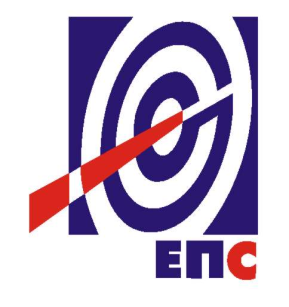 НАРУЧИЛАЦЈАВНО ПРЕДУЗЕЋЕ„ЕЛЕКТРОПРИВРЕДА СРБИЈЕ“БЕОГРАДУЛИЦА БАЛКАНСКА 13КОНКУРСНА ДОКУМЕНТАЦИЈАза подношење понуда у преговарачком  поступку са објављивањем позива за подношење понудаза јавну набавку услуга бр. ЈНO/1000/0012/2018Услуге „Eкстерне провере ИМС“(Заведено у ЈП ЕПС под бројем 12.01- 343532/13-18, дана 31.07.2018. године)Београд, Jул 2018. годинеНа основу чл.35,  61.и 123.Закона о јавним набавкама („Сл. гласник РС”, бр. 124/2012, 14/2015 и 68/2015 у даљем тексту Закон), члана 5. Правилника о обавезним елементима конкурсне документације у поступцима јавних набавки и начину доказивања испуњености услова („Сл. гласник РС”, бр. 86/2015), Одлуке о покретању поступка јавне набавке број 12.01.343532 /1-18 од 11.07.2018. године и Решења о образовању комисије за јавну набавку број 12.01.343532/1-18 од 11.07.2018. године припремљена је:КОНКУРСНА ДОКУМЕНТАЦИЈАза подношење понуда упреговарачком  поступку са објављивањем позива за подношење понудаза јавну набавку услуга бр ЈНО/1000/0012/2018Услуге „Eкстерне провере ИМС“САДРЖАЈУкупан број страна документације: 103ОПШТИ ПОДАЦИ О ЈАВНОЈ НАБАВЦИПОДАЦИ О ПРЕДМЕТУ ЈАВНЕ НАБАВКЕ2.1 Опис предмета јавне набавке, назив и ознака из општег речника набавкеОпис предмета јавне набавке: услуга „Eкстерне провере ИМС“Назив из општег речника набавке: Услуге оцене и испитивања гаранције квалитета системаОзнака из општег речника набавке: 72225000-8Детаљани подаци о предмету набавке наведени су у техничкој спецификацији (поглавље 3. Конкурсне документације)ВРСТА, КВАЛИТЕТ, ОБИМ И ОПИС УСЛУГАВрста, квалитет, обим и опис услуга,техничка документација и планови, рок, врста, квалитет, обим и опис услуга,техничка документација и планови, рок извршења, место извршења услуга, евентуалне додатне услуге и сл.)Врста услуге: Услуге Екстерне провере ИМСПРЕДМЕТ НАБАВКЕУправа ЈП ЕПС: Сертификациони циклус система менаџмента животном средином у складу са захтевима ISO 14001:2015 - сертификациона и две надзорне провере у Управи ЈП ЕПСОгранак ТЕНТ: Екстерне провере ИМС (QMS, EMS, OH&S, EnMS) према захтевима стандарда ISO 9001:2015, ISO 14001:2015, OHSAS 18001:2007/ISO 45001:2018 и ISO 50001:2011Огранак ХЕ Ђердап: Екстерне провере ИМС (QMS, EMS, OH&S, ISMS, EnMS) према захтевима стандарда ISO 9001:2015, ISO 14001:2015, OHSAS 18001:2007/ISO 45001:2018, ISO/IEC 27001:2013 и ISO 50001:2011Огранак ТЕ КО Костолац: Ресертификациони циклуси провера система менаџмента квалитетом према захтевима стандарда ISO 9001:2015 и система менаџмента енергијом према захтевима стандарда ISO 50001:2011 у Огранку ТЕ КО КостолацНапомена:Уколико у периоду реализације Уговора буде усвојена нова верзија стандарда  ISO 50001 Наручилац задржава право да захтева екстерну проверу система менаџмента енергијом у складу са ново усвојеном верзијом стандарда. МЕСТО ИЗВРШЕЊА УСЛУГЕПружалац услуга је обавезан да уговорене услуге изврши на претходно наведеним локацијама Управе ЈП ЕПС:Пружалац услуге мора реализовати услугу на локацијама Огранка ТЕНТ који се састоји од следећих локација:ТЕНТ А и ЖТ, Богољуба Урошевића Црног број 44, 11500 Обреновац,ТЕНТ Б, Поштански фах 35 Ушће,ТЕ „Колубара“, 3 Октобар 146, Велики Црљени,ТЕ „Морава“ Кнеза Милоша 89, Свилајнац.Пружалац услуге мора реализовати услугу на локацијама Огранка ХЕ Ђердап Кладово, и то:ХЕ Ђердап 1, Трг Краља Петра бр.1, 19320 КладовоХЕ Ђердап 2, Самариновачки пут бб, Кусјак, 19300 НеготинВласинске ХЕ, Кеј Раде Цветковић бр. 15, 17530 СурдулицаХЕ Пирот, Руђера Бошковића бр 1, 18300 Пирот иСектор за одржавање приобаља, Станоја Главаша 28, 12000 Пожаревац Пружалац услуге мора реализовати услугу на локацијама Огранка ТЕ-КО Костолац, и то:Огранак ТЕ КО Костолац, Николе Тесле бр. 5 – 7, 12208 Костолац(локације: ТЕ Костолац А, ТЕ Костолац Б, ПК Дрмно, ПК Ћириковац и Дирекција)ОПИС УСЛУГАУправа ЈП ЕПСОгранак ТЕНТНапомена за Огранак ТЕНТ: у случају да се створе услови за реализацију Уговора са изабраним Понуђачем пре 15.09.2018. године, тада је потребно обезбедити континуитет сертификата за QMS и EMS у Огранку ТЕНТ и редослед провера треба у том случају да буде: прва надзорна (прелазак), друга надзорна и ресертификација.Огранак ХЕ ЂердапНапомена за Огранак ХЕ Ђердап: у случају да се створе услови за реализацију Уговора са изабраним Понуђачем пре 15.09.2018. године, тада је потребно обезбедити континуитет сертификата за QMS и EMS у Огранку ХЕ Ђердап и редослед провера треба у том случају да буде: прва надзорна (прелазак), друга надзорна и ресертификација.Огранак ТЕ КО КостолацПРУЖАЊЕ УСЛУГЕУслуге које су предмет јавне набавке могу пружити сертификациона тела акредитована код акредитационог тела земље која има потписан Multilateral Recognition Agreement (MLA) сa IAF-oм (International Accreditation Forum) за области свих система менаџмента који су предмет ове јавне набавке.Званични језик током реализације процеса пружања услугa свих екстерних провера је српски.Проверавачи током провера не смеју имати језичку баријеру због које може доћи до неразумевања са провераваним лицима.Уколико изабрани Понуђач услуге пријављује и ангажује стране провераваче, неопходно је да за сваког проверавача обезбеди преводиоца за српски језик. При томе се мора узети у обзир време потребно за превођење приликом планирања пружања услуге (минимум 20% планираног времена мора бити предвиђено за процес превођења и то се мора предвидети плановима).Извештаји са провере, који морају бити у потпуности у складу са правилима Међународне акредитације, Понуђач доставља на српском језику и писани су ћирилицом.Изабрани Понуђач мора да именује одговорно лице (и његовог заменика) задужено за све екстерне провере које су предмет јавне набавке. Именовано лице испред Понуђача ће бити задужено за комплетну организацију, комуникацију, координацију и решавање свих потенцијалних проблема  са именованим лицем исред Наручиоца а по свим питањима од значаја за реализацију екстерних провера као и за полугодишње извештавање. То могу а и не морају бити лица која ће бити именована за праћење реализације Уговора испред Наручиоца и изабраног Понуђача.Све обавезе Понуђача наведене у наставку, од тачке 1 до тачке 4, Понуђач мора да пружи уз апсолутно поштовање захтева важеће фамилије стандарда ISO/IEC 17021 за све предметне системе менаџмента који су предмет екстерних провера. У супротном, свако одступање од примене захтева ISO/IEC 17021 Наручиоцу даје право да раскине Уговор и наплати СФО.У циљу извршења екстерних провера које су предмет набавке Понуђач је дужан да:Достави на сагласност и одобрење План извршења услугеЗа сваку екстерну проверу појединог организационог дела (Управа или Огранак) изврши преиспитивање предмета и подручја примене одговарајућег система менаџмента и прецизира тачан број локација које ће тим проверити – документ служи за креирање Плана провере и доставља се на сагласност пре израде Плана провере.У случају трансфера сертификата, предузме све прописане активности како би се трансфер сертификата успешно извршио и да све потребне активности дефинише Планом извршења услуге.  Најмање 10 (словима: десет) дана пре извршења предметне услуге, достави на сагласност и одобрење Управи ЈП ЕПС или одговарајућем Огранку План провере на српском, са списком проверивача који су пријављени у кадровском капацитету (главни и резервни списак), њиховом радном биографијом и стеченим стручним знањима.План извршења услуге такође садржи:Именоване, вођу и чланове оцењивачког тима.Прецизиране ресурсе потребне за реализацију активности провере на локацији клијента тако да провера буде извршена за максимално 5 (словима: пет) радних дана. Прецизиране ресурсе које је Наручилац дужан да му стави на располагање.Дефинисане начине извештавања у току поступка оцењивања, као и на завршном састанку, са формулисањем Извештаја о спроведеном аудиту.Дефинисане датуме, трајање оцењивања и потребан број човек/дана за реализацију провере сходно документу IAF MD 5:2015 Determination of audit time of quality and environmental management systems.Дефинисане датуме, трајање оцењивања и потребан број човек/дана за реализацију провере сходно документу IAF MD 22:2018 Application of ISO/IEC 17021-1 for the Certification of Occupational Health and Safety Management Systems (OH&SMS).Дефинисане датуме, трајање оцењивања и потребан број човек/дана за реализацију провере у складу са методологијама и захтевима ISO/IEC 17021 за остале стандарде.Свака провера се мора реализовати у временском периоду од највише 5 (словима:пет) везаних радних дана.Наручилац задржава право да ускрати сагласност на одобрење Плана провере и затражи измене истих уколико је неопходно додатно усаглашавање. Усаглашавање се спроводи у максимум 2 (словима: два) циклуса.Приступи реализацији услугеНакон усаглашавања и одобравања Плана провере од стране Наручиоца, приступи реализацији услуге коју врши на планираним локацијама Наручиоца. Екстерне провере система менаџмента спроводи интегрисано или независно, у термину који ће заједнички одредити Наручилац и Понуђач, у складу са потребама Наручиоца а да се тако не угрози важење сертификата.Уколико током извршења провере Понуђач утврди неусаглашености, дужан је да у Извештају са провере, поред захтева стандарда на који се појединачна неусаглашеност односи, тачно наведене процес у којем је утврђена неусаглашеност, и наведе доказ провере којим потврђује неусаглашеност. Доказ провере мора бити верификован од стране Наручиоца. Достави Извештај са провереПонуђач је дужан, најкасније 5 (пет) дана након извршене услуге екстерне провере, да достави Извештај са провере, у складу са правилима Међународне акредитације.Сви други Извештаји у вези реализације Уговора се достављају у складу са правилима Међународне акредитације.Изда валидне сертификатеУ случају позитивног исхода пружања услуге Понуђач је дужан да изда валидне сертификате за одговарајући систем менаџмента.Сертификати се издају за сваки систем менаџмента а не збирно.Сертификати се издају на српском и енглеском језику (5 примерака  на српском и 5 примерка на енглеском језику).СТРУКТУРА УСЛУГЕ Управа ЈП ЕПСОгранак ТЕНТОгранак ХЕ ЂердапОгранак ТЕ-КО Костолац3.3 Рок извршења услугаРок реализације целокупне предметне услуге не може бити дужи од 42 (словима: четрдесетдва) месеца од дана закључења уговора и то следећом динамиком:Управа ЈП ЕПС: до краја 2021. годинеОгранак ТЕНТ: до краја 2021. годинеОгранак ХЕ Ђердап: до краја 2021. годинеОгранак ТЕ КО Костолац: до краја 2020. године3.4. Квалитативни и квантитативни пријемФазну и финалну контролу обима, рокова и квалитета предметне услуге и проверу да ли је иста извршена у складу са карактеристикама захтеваним у техничкој спецификацији, извршиће овлашћена лица Наручиоца услуга задужено за стручни надзор по сваком оранизационом делу који је предмет екстерне провере, што ће бити констатовано у фазном/финалном Записнику о квантитативном и квалитативном пријему услуге.Након извршења услуге појединачне екстерне провере која је предмет јавне набавке, Наручилац и Пружалац услуге сачињавају фазни Записник о квантитативном и квалитативном пријему услуге.Након извршења комплетне услуге Наручилац и Пружалац услуге сачињавају финални Записник о квантитативном и квалитативном пријему услуге.Уколико се записнички констатују недостаци у погледу квантитета и квалитета пружања услуга, Пружалац услуге је дужан да констатоване недостатке отклони у року од 7 дана од дана сачињавања Записника о рекламацији. Ако у наведеном року понуђач не отклони наведене недостатке, Уговор може бити раскинут.УСЛОВИ ЗА УЧЕШЋЕ У ПОСТУПКУ ЈАВНЕ НАБАВКЕ ИЗ ЧЛ. 75. И 76. ЗАКОНА И УПУТСТВО КАКО СЕ ДОКАЗУЈЕ ИСПУЊЕНОСТ ТИХ УСЛОВАПонуда понуђача који не докаже да испуњава наведене обавезне и додатне услове из тачака 1. до 8. овог обрасца, биће одбијена као неприхватљива.1. Сваки подизвођач мора да испуњава услове из члана 75. став 1. тачка 1), 2) и 4) Закона, што доказује достављањем доказа наведених у овом одељку.Доказ о испуњености услова из члана 75. став 1. тачка 5) овог Закона доставља се за део набавке који ће се извршити преко подизвођача.Услове у вези са капацитетима из члана 76. Закона, понуђач испуњава самостално без обзира на ангажовање подизвођача.2. Сваки понуђач из групе понуђача која подноси заједничку понуду мора да испуњава услове из члана 75. став 1. тачка 1), 2) и 4) Закона, што доказује достављањем доказа наведених у овом одељку. Услов из члана 75. став 1. тачка 5) овог Закона дужан је да испуни понуђач из групе понуђача којем је поверено извршење дела набавке за који је неопходна испуњеност тог услова. Услове у вези са капацитетима из члана 76. Закона понуђачи из групе испуњавају заједно, на основу достављених доказа у складу са овим одељком конкурсне документације.3. Докази о испуњености услова из члана 77. Закона могу се достављати у неовереним копијама. Наручилац може пре доношења одлуке о додели уговора, захтевати од понуђача, чија је понуда на основу извештаја комисије за јавну набавку оцењена као најповољнија да достави на увид оригинал или оверену копију свих или појединих доказа.Ако понуђач у остављеном, примереном року који не може бити краћи од пет дана, не достави на увид оригинал или оверену копију тражених доказа, наручилац ће његову понуду одбити као неприхватљиву.4. Лице уписано у Регистар понуђача није дужно да приликом подношења понуде доказује испуњеност обавезних услова за учешће у поступку јавне набавке, односно Наручилац не може одбити као неприхватљиву, понуду зато што не садржи доказ одређен Законом или Конкурсном документацијом, ако је понуђач, навео у понуди интернет страницу на којој су тражени подаци јавно доступни. У том случају понуђач може, у Изјави (која мора бити потписана и оверена), да наведе да је уписан у Регистар понуђача. Уз наведену Изјаву, понуђач може да достави и фотокопију Решења о упису понуђача у Регистар понуђача.  На основу члана 79. став 5. Закона понуђач није дужан да доставља следеће доказе који су јавно доступни на интернет страницама надлежних органа, и то:1)извод из регистра надлежног органа:-извод из регистра АПР: www.apr.gov.rs2)докази из члана 75. став 1. тачка 1) ,2) и 4) Закона-регистар понуђача: www.apr.gov.rs3) инетрент страница НБС5. Уколико је доказ о испуњености услова електронски документ, понуђач доставља копију електронског документа у писаном облику, у складу са законом којим се уређује електронски документ.6. Ако понуђач има седиште у другој држави, наручилац може да провери да ли су документи којима понуђач доказује испуњеност тражених услова издати од стране надлежних органа те државе.7. Ако понуђач није могао да прибави тражена документа у року за подношење понуде, због тога што она до тренутка подношења понуде нису могла бити издата по прописима државе у којој понуђач има седиште и уколико уз понуду приложи одговарајући доказ за то, наручилац ће дозволити понуђачу да накнадно достави тражена документа у примереном року.8. Ако се у држави у којој понуђач има седиште не издају докази из члана 77. став 1. Закона, понуђач може, уместо доказа, приложити своју писану изјаву, дату под кривичном и материјалном одговорношћу оверену пред судским или управним органом, јавним бележником или другим надлежним органом те државе9. Понуђач је дужан да без одлагања, а најкасније у року од пет дана од дана настанка промене у било којем од података које доказује, о тој промени писмено обавести наручиоца и да је документује на прописани начин.КРИТЕРИЈУМ ЗА ДОДЕЛУ УГОВОРАИзбор најповољније понудеће се извршити применом критеријума „Најнижа понуђена цена“.Критеријум за оцењивање понуда Најнижа понуђена цена, заснива се на понуђеној цени као једином критеријуму.У случају примене критеријума најниже понуђене цене, а у ситуацији када постоје понуде домаћег и страног понуђача који пружају услуге, наручилац мора изабрати понуду домаћег понуђача под условом да његова понуђена цена није преко 5% већа у односу на најнижу понуђену цену страног понуђача. Предност дата за домаће понуђаче (члан 86. став 1. до 4. Закона) у поступцима јавних набавки у којима учествују понуђачи из држава потписница Споразума о слободној трговини у централној Европи (ЦЕФТА 2006) примењиваће се сходно одредбама тог споразума.Предност дата за домаће понуђаче (члан 86. став 1. до 4. Закона) у поступцима јавних набавки у којима учествују понуђачи из држава потписница Споразума о стабилизацији и придруживању између Европских заједница и њихових држава чланица, са једне стране, и Републике Србије, са друге стране, примењиваће се сходно одредбама тог Споразума.Резервни критеријумУколико две или више понуда имају исту најнижу понуђену цену, као најповољнија биће изабрана понуда оног понуђача који је понудио минималну збирну цену за услуге сертификационих и ресертификационих провера.Ако двe или више понуда имају исту најнижу понуђену цену, као и исти рок извршења услуге, понуђач коме ће бити додељен уговор биће изабран жребом.Наручилац ће извршити извлачење путем жреба само оних понуђача који имају понуду са истом најнижом понуђеном ценом, као и истим рокомизвршења услуге.Наручилац ће писмено обавестити све понуђаче који су поднели понуде о датуму када ће се одржати извлачење путем жреба.Извлачење путем жреба наручилац ће извршити јавно. На посебним папирима, који су исте величине и боје, наручилац ће исписати називе понуђача, те папире ставити у провидну кутију, одакле ће представник Комисије извући само један папир. Понуђачу, чији назив буде на извученом папиру, биће додељен уговор о јавној набавци.Наручилац ће сачинити записник о спроведеном извлачењу путем жреба.Записник о извлачењу путем жреба потписују чланови комисије и присутни овлашћени представници понуђача, који преузимају примерак записника. Наручилац ће поштом или електронским путем доставити Записник о извлачењу путем жреба понуђачима који нису присутни на извлачењу.ЕЛЕМЕНТИ УГОВОРА О КОЈИМА ЋЕ СЕ ПРЕГОВАРАТИ И НАЧИН ПРЕГОВАРАЊАЕлементи преговарања ће бити: Цена израде Услуге „Eкстерне провере ИМС“.Елемент уговора о којем ће се преговарати је укупна понуђена цена из Обрасца понуде,а преговарање ће се обавити у два круга, на дан отварања понуда, одмах након отварања понуда.Пре почетка поступка преговарања овлашћени представник понуђача, предаје Комисији за јавну набавку писано овлашћење понуђача, којим се овлашћује да може преговарати о елементу који је предмет преговарања у поступку ЈНО/1000/0012/2018 потписати Образац 2 (Структура цене) и оверити га печатом понуђача. Писано овлашћење мора бити заведено и оверено печатом и потписом законског заступника понуђача или другог заступника уписаног у регистар надлежног органа или лица овлашћеног од стране законског заступника уз доставу овлашћења у понуди.Потребно је да на преговарању буде присутан законски заступник или лице овлашћено да УЧЕСТВУЈЕ У ПОСТУПКУ ПРЕГОВАРАЊА и да потпише и овери Образац 2 печатом понуђача.Понуђач ће у затвореној коверти понудити цену за први круг (понуђач ће пре почетка преговарања добити бланко одштампан Образац 2 - Образац структуре цене, који ће попунити, потписати и оверити).Затим, на исти начин ће понудити цену за други круг преговарања. Образац структуре цене и у првом и у другом кругу ће садржати само укупан износ услуге.Понуђач чија понуда буде изабрана као најповољнија ће доставити Образац 2. са унетим свим подацима које садржи Образац 2, при чему укупна цена услуге остаје непромењена у односу на дату цену из поступка преговарања у другом кругу.Између два круга преговарања оставиће се максимум 10 минута паузе како би понуђач, уз могућност коришћења сопствених електронских уређаја и уређаја за комуникацију (мобилни телефон, лаптоп и сл.) формирао цену коју ће понудити у следећем кругу преговарања.Понуђена цена током преговарања не може бити виша од цене исказане у достављеној понуди.Понуђена цена понуђача у другом кругу преговарања не може бити виша од цене понуђене у првом кругу.Током преговарања водиће се Записник о преговарању. Након сваког круга преговарања, у записник о преговарању уноси се елемент преговарања.На основу коначно понуђене цене ће се донети Одлука о додели уговора/ Обустави поступка.Оцена понуде за понуђача који не учествује у поступку преговарања (не присуствују преговарању или представници понуђача немају овлашћење да преговарају), извршиће се на основу понуђене цене из достављене писане понуде – Обрасца понуде.6. УПУТСТВО ПОНУЂАЧИМА КАКО ДА САЧИНЕ ПОНУДУКонкурсна документација садржи Упутство понуђачима како да сачине понуду и потребне податке о захтевима наручиоца у погледу садржине понуде, као и услове под којима се спроводи поступак избора најповољније понуде у поступку јавне набавке.Понуђач мора да испуњава све услове одређене Законом о јавним набавкама (у даљем тексту: Закон) и конкурсном документацијом. Понуда се припрема и доставља на основу позива, у складу са конкурсном документацијом, у супротном, понуда се одбија као неприхватљива.6.1	Језик на којем понуда мора бити састављенаНаручилац је припремио конкурсну документацију на српском језику и водиће поступак јавне набавке на српском језику. Понуда са свим прилозима мора бити сачињена на српском језику.Прилози који чине саставни део понуде, достављају се на српском језику. Уколико је неки прилог (доказ или документ) на страном језику, он мора бити преведен на српски језик и оверен од стране овлашћеног преводиоца, у супротном ће понуда бити одбијена као неприхватљива.6.2	 Начин састављања и подношења понудеПонуђач је обавезан да сачини понуду тако што Понуђач уписује тражене податке у обрасце који су саставни део конкурсне документације и оверава је печатом и потписом законског заступника, другог заступника уписаног у регистар надлежног органа или лица овлашћеног од стране законског заступника уз доставу овлашћења у понуди. Доставља их заједно са осталим документима који представљају обавезну садржину понуде.Препоручује се да сви документи поднети у понуди буду нумерисани и повезани у целину (јемствеником, траком и сл.), тако да се појединачни листови, односно прилози, не могу накнадно убацивати, одстрањивати или замењивати. Препоручује се да се нумерација поднете документације и образаца у понуди изврши на свакоj страни на којој има текста, исписивањем “1 од н“, „2 од н“ и тако све до „н од н“, с тим да „н“ представља укупан број страна понуде.Препоручује се да доказе који се достављају уз понуду, а због своје важности не смеју бити оштећени, означени бројем (банкарска гаранција, меница...), стављају се у посебну фолију, а на фолији се видно означава редни број странице листа из понуде. Фолија се мора залепити при врху како би се докази, који се због своје важности не смеју оштетити, заштитили.Понуђач подноси понуду у затвореној коверти или кутији, тако да се при отварању може проверити да ли је затворена, на адресу: Јавно предузеће „Електропривреда Србије“, Балканска 13, писарница - са назнаком: „Понуда за јавну набавку услуга „Екстерне провере ИМС“, јавна набавка број ЈНО/1000/0012/2018- НЕ ОТВАРАТИ“. На полеђини коверте обавезно се уписује тачан назив и адреса понуђача, телефон и факс понуђача, као и име и презиме овлашћеног лица за контакт.У случају да понуду подноси група понуђача, на полеђини коверте је пожељно назначити да се ради о групи понуђача и навести називе и адресу свих чланова групе понуђача.У случају заједничке понуде групе понуђача, све обрасце потписује и оверава члан групе понуђача, који је одређен као Носилац посла у споразуму чланова групе понуђача (изузев образаца који подразумевају давање изјава под материјалном и кривичном одговорношћу), које попуњава, потписује и оверава сваки члан групе понуђача у своје име.6.3	Обавезна садржина понуде Садржину понуде, поред Обрасца понуде, чине и сви остали докази о испуњености услова из чл. 75.и 76.Закона, предвиђени чл. 77. Закона, који су наведени у конкурсној документацији, као и сви тражени прилози и изјаве (попуњени, потписани и печатом оверени) на начин предвиђен следећим ставом ове тачке:•Образац понуде (Образац 1.)•Образац Структуре цене (Образац 2.)•Изјава о независној понуди (Образац 3.) Изјава у складу са чланом 75. став 2. Закона (Образац 4.)•Овлашћење из тачке 6.2 Конкурсне документације•Списак извршених услуга – стручне референце (Образац 5.)•Потврда о референтним набавкама понуђача (Образац 5.1.)Потврда о референтним набавкама понуђача (Образац 5.2.)Образац трошкова припреме понуде, ако понуђач захтева надокнаду трошкова у складу са чл.88 Закона (Образац 6.)Споразим учесника заједничке понуде (у случају подношења заједничке понуде)(Образац 7.)Средство финансијског обезбеђења за озбиљност понуде (Образац 8.)Термин план извршења услуга (Образац 9.)Изјава о кадровском капацитету (Образац 10.)Резервни списак извршилаца (Образац 11.)Потписан и печатом оверен „Модел уговора“ (пожељно је да буде попуњен) (Образац 12.)Модел уговора о чувању пословне тајне и поверљивих информација (Образац 13.)Докази о испуњености услова из чл. 76. Закона у складу са чланом 77. Закон и Одељком 4. Конкурсне документације Прилог о безбедности и здрављу на радуПожељно  је да сви обрасци и документи који чине обавезну садржину понуде буду сложени према наведеном редоследу.  Наручилац ће одбити као неприхватљиве све понуде које не испуњавају услове из позива за подношење понуда и конкурсне документације.Наручилац ће одбити као неприхватљиву понуду понуђача, за коју се у поступку стручне оцене понуда утврди да докази који су саставни део понуде садрже неистините податке.6.4	 Подношење и отварање понудаБлаговременим се сматрају понуде које су примљене, и оверене печатом пријема у писарници Наручиоца,  без обзира на начин на који су послате, у складу са Позивом за подношење понуда, објављеним на Порталу јавних набавки, Ако је понуда поднета по истеку рока за подношење понуда одређеног у Позиву, сматраће се неблаговременом, а Наручилац ће по окончању поступка отварања понуда, овакву понуду вратити неотворену понуђачу, са назнаком да је поднета неблаговремено.Комисија за јавне набавке ће благовремено поднете понуде јавно отворити у просторијама Јавног предузећа „Електропривреда Србије“ Београд, ул. Балканска 13 спрат II, у складу са Позивом за подношење понуда. Представници понуђача који учествују у поступку јавног отварања понуда, морају да пре почетка поступка јавног отварања доставе Комисији за јавне набавке писано овлашћење за учествовање у овом поступку, (пожељно је да буде издато на меморандуму понуђача), заведено и оверено печатом и потписом законског заступника понуђача или другог заступника уписаног у регистар надлежног органа или лица овлашћеног од стране законског заступника уз доставу овлашћења у понуди.Комисија за јавну набавку води записник о отварању понуда у који се уносе подаци у складу са Законом.Записник о отварању понуда потписују чланови комисије и присутни овлашћени представници понуђача, који преузимају примерак записника.Наручилац ће у року од три (3) дана од дана окончања поступка отварања понуда поштом или електронским путем доставити записник о отварању понуда понуђачима који нису учествовали у поступку отварања понуда.6.5	Начин подношења понудеПонуђач може поднети само једну понуду.Понуду може поднети понуђач самостално, група понуђача, као и понуђач са подизвођачем.Понуђач који је самостално поднео понуду не може истовремено да учествује у заједничкој понуди или као подизвођач. У случају да понуђач поступи супротно наведеном упутству свака понуда понуђача у којој се појављује биће одбијена. Понуђач може бити члан само једне групе понуђача која подноси заједничку понуду, односно учествовати у само једној заједничкој понуди. Уколико је понуђач, у оквиру групе понуђача, поднео две или више заједничких понуда, Наручилац ће све такве понуде одбити.Понуђач који је члан групе понуђача не може истовремено да учествује као подизвођач. У случају да понуђач поступи супротно наведеном упутству свака понуда понуђача у којој се појављује биће одбијена. 6.6	Измена, допуна и опозив понудеУ року за подношење понуде понуђач може да измени или допуни већ поднету понуду писаним путем, на адресу Наручиоца, са назнаком „ИЗМЕНА – ДОПУНА - „Понуде за јавну набавку услуга „Екстерне провере ИМС“, јавна набавка број ЈНО/1000/0012/2018- НЕ ОТВАРАТИ“.У случају измене или допуне достављене понуде, Наручилац ће приликом стручне оцене понуде узети у обзир измене и допуне само ако су извршене у целини и према обрасцу на који се, у већ достављеној понуди,измена или допуна односи.У року за подношење понуде понуђач може да опозове поднету понуду писаним путем, на адресу Наручиоца, са назнаком „ОПОЗИВ - Понуде за јавну набавку услуга „Екстерне провере ИМС“, јавна набавка број ЈНО/1000/0012/2018- НЕ ОТВАРАТИ“.У случају опозива поднете понуде пре истека рока за подношење понуда, Наручилац такву понуду неће отварати, већ ће је неотворену вратити понуђачу.Уколико понуђач измени или опозове понуду поднету по истеку рока за подношење понуда, Наручилац ће наплатити средство обезбеђења дато на име озбиљности понуде 6.7	ПартијеНабавка није обликована по партијама. 6.8	 Понуда са варијантамаПонуда са варијантама није дозвољена.6.9	 Подношење понуде са подизвођачимаПонуђач је дужан да у понуди наведе да ли ће извршење набавке делимично поверити подизвођачу. Ако понуђач у понуди наведе да ће делимично извршење набавке поверити подизвођачу, дужан је да наведе:- назив подизвођача, а уколико уговор између наручиоца и понуђача буде закључен, тај подизвођач ће бити наведен у уговору;- проценат укупне вредности набавке који ће поверити подизвођачу, а који не може бити већи од 50% као и део предметне набавке који ће извршити преко подизвођача.Понуђач у потпуности одговара наручиоцу за извршење уговорене набавке, без обзира на број подизвођача и обавезан је да наручиоцу, на његов захтев, омогући приступ код подизвођача ради утврђивања испуњености услова.Обавеза понуђача је да за подизвођача достави доказе о испуњености обавезних услова из члана 75. став 1. тачка 1), 2) и 4) Закона, наведених у одељку Услови за учешће из члана 75. и 76. Закона и Упутство како се доказује испуњеност тих услова. Доказ о испуњености услова из члана 75. став 1. тачка 5) овог Закона доставља се за део набавке који ће се извршити преко подизвођача.Додатне услове понуђач испуњава самостално, без обзира на агажовање подизвођача.Све обрасце у понуди потписује и оверава понуђач, изузев образаца под пуном материјалном и кривичном одговорношћу, које попуњава, потписује и оверава сваки подизвођач у своје име.Понуђач не може ангажовати као подизвођача лице које није навео у понуди, у супротном наручилац ће реализовати средство обезбеђења и раскинути уговор, осим ако би раскидом уговора наручилац претрпео знатну штету. Понуђач може ангажовати као подизвођача лице које није навео у понуди, ако је на страни подизвођача након подношења понуде настала трајнија неспособност плаћања, ако то лице испуњава све услове одређене за подизвођача и уколико добије претходну сагласност наручиоца. Наручилац у овом поступку не предвиђа примену одредби става 9. и 10. члана 80. Закона.6.10	Подношење заједничке понудеУ случају да више понуђача поднесе заједничку понуду, они као саставни део понуде морају доставити Споразум о заједничком извршењу набавке, којим се међусобно и према Наручиоцу обавезују на заједничко извршење набавке, који обавезно садржи податке прописане члан 81. став 4. и 5.Закона: •	податке о члану групе који ће бити Носилац посла, односно који ће поднети понуду и који ће заступати групу понуђача пред Наручиоцем;•	опис послова сваког од понуђача из групе понуђача у извршењу уговора.Сваки понуђач из групе понуђача која подноси заједничку понуду мора да испуњава услове из члана 75.  став 1. тачка 1), 2) и 4) Закона, наведене у одељку Услови за учешће из члана 75. и 76. Закона и Упутство како се доказује испуњеност тих услова. Услов из члана 75. став 1. тачка 5) овог Закона дужан је да испуни понуђач из групе понуђача којем је поверено извршење дела набавке за који је неопходна испуњеност тог услова. Услове у вези са капацитетима, у складу са чланом 76. Закона, понуђачи из групе испуњавају заједно, на основу достављених доказа дефинисаних конкурсном документацијом.У случају заједничке понуде групе понуђача обрасце под пуном материјалном и кривичном одговорношћу попуњава, потписује и оверава сваки члан групе понуђача у своје име.(Образац Изјаве о независној понуди и Образац изјаве у складу са чланом 75. став 2. Закона)Понуђачи из групе понуђача одговорају неограничено солидарно према наручиоцу.6.11	Понуђена цена Цена се исказује у динарима/ЕУР, без пореза на додату вредност (ПДВ).Страни Понуђач може цену исказати у eврима, а иста ће у сврху оцене понуда бити прерачуната у динаре по средњем курсу Народне банке Србије на дан када је започето отварање понуда.У случају да у достављеној понуди није назначено да ли је понуђена цена са или без пореза на додату вредност, сматраће се сагласно Закону, да је иста без пореза на додату вредност. Јединичне цене и укупно понуђена цена морају бити изражене са две децимале у складу са правилом заокруживања бројева. У случају рачунске грешке меродавна ће бити јединична цена.У случају разлике између јединичне и укупне цене, меродавна је јединична цена.У случају да је понуђач страно лице, плаћање неризденту Наручилац ће извршити након одбитка пореза на добит по одбитку  на уговорену вредност   у складу  са пореским прописима Републике Србије. Уговорена вредност сматра се бруто вредношћу.Сва плаћања се врше у динарима уплатом на рачун понуђача. Понуђена цена укључује све трошкове везане за реализацију предметне услуге.Ако је у понуди исказана неуобичајено ниска цена, наручилац ће поступити у складу са чланом 92. Закона.Цена је фиксна за цео уговорени период.6.12	Рок и место извршења услугаРок реализације целокупне предметне услуге не може бити дужи од 42 (четрдесетдва) месеца од дана закључења уговора и то следећом динамиком:Управа ЈП ЕПС: до краја 2021. годинеОгранак ТЕНТ: до краја 2021. годинеОгранак ХЕ Ђердап: до краја 2021. годинеОгранак ТЕ КО Костолац: до краја 2020. годинеУколико Понуђач понуди дужи рок извршења услуге, понуда ће бити одбијена као неприхватљива.Динамика и рокови реализације активности утврђених за поједине фазе предвиђени су Термин планом. У оквиру посебног прилога потребно је да понуђач дефинише Термин план извршења услуга.Место извршења услуге :МЕСТО ИЗВРШЕЊА УСЛУГЕПружалац услуга је обавезан да уговорене услуге изврши на претходно наведеним локацијама Управе ЈП ЕПС:Пружалац услуге мора реализовати услугу на локацијама Огранка ТЕНТ који се састоји од следећих локација:ТЕНТ А и ЖТ, Богољуба Урошевића Црног број 44, 11500 Обреновац,ТЕНТ Б, Поштански фах 35 Ушће,ТЕ „Колубара“, 3 Октобар 146, Велики Црљени,ТЕ „Морава“ Кнеза Милоша 89, Свилајнац.Пружалац услуге мора реализовати услугу на локацијама Огранка ХЕ Ђердап Кладово, и то:ХЕ Ђердап 1, Трг Краља Петра бр.1, 19320 КладовоХЕ Ђердап 2, Самариновачки пут бб, Кусјак, 19300 НеготинВласинске ХЕ, Кеј Раде Цветковић бр. 15, 17530 СурдулицаХЕ Пирот, Руђера Бошковића бр 1, 18300 Пирот иСектор за одржавање приобаља, Станоја Главаша 28, 12000 Пожаревац Пружалац услуге мора реализовати услугу на локацијама Огранка ТЕ-КО Костолац, и то:Огранак ТЕ КО Костолац, Николе Тесле бр. 5 – 7, 12208 Костолац(локације: ТЕ Костолац А, ТЕ Костолац Б, ПК Дрмно, ПК Ћириковац и Дирекција)6.13	Начин и услови плаћања Наручилац се обавезује да понуђачу плати извршену Услугу на следећи начин:Након реализације сваке фазе уговорене екстерне провере, у року од 45 (словима: четрдесет пет) дана од дана пријема одговарајућег рачуна издатог на основу прихваћеног и одобреног извештаја о екстерној провери, након обострано потписаног Записника о фазном квалитативном и квантитативном пријему Услуге (без примедби), потписаног од стране овлашћених  представника Уговорних страна.Након реализације последње фазе уговорене екстерне провере, прихваћеног и одобреног извештаја о последњој реализованој екстерној провери, обострано потписаног Записника о фазном квалитативном и квантитативном пријему Услуге (без примедби) и усвајања Коначног извештаја од стране Одбора за ИМС ЈП ЕПС, Корисник услуге ће извршити исплату Пружаоцу услуге у року од 45 (словима: четрдесетпет) дана од дана пријема исправног рачуна, након обострано потписаног Записника о финалном пријему Услуге (без примедби), од стране овлашћеног представника Корисника услуге .Домаћи Понуђач Понуду исказује у динарима.Ако понуђач понуди други начин плаћања, понуда ће бити одбијена као неприхватљива.У испостављеном рачуну  и отпремници Понуђач  је дужан да се придржава тачно дефинисаних назива из конкурсне документације и прихваћене понуде( из Образца структуре цене).Рачуни који не одговарају наведеним тачним називима, ће се сматрати неисправним:Уколико,због коришћења различитих шифарника и софтерских решења није могуће у самом рачуну навести горе наведени тачан назив,Понуђач  је обавезан да уз рачун достави прилог са упоредним називима из рачуна са захтеваним називима из конкурсне документације и прихваћене понуде.У случају да је понуђач страно лице, плаћање неризденту наручилац ће извршити након одбитка пореза на добит по одбитку на уговорену вредност у складу са пореским прописима Републике Србије. Уговорена цена без ПДВ сматра се бруто вредношћу за потребе обрачуна пореза на добит по одбитку.У случају да је Република Србија са домицилном земљом понуђача закључила уговор о избегавању двоструког опорезивања и предмет набавке је садржан у уговору о избегавању двоструког опорезивања.Понуђач, страно лице је у обавези да наручиоцу услуге достави, приликом потписивања Уговора или у року осам дана од дана потписивања Уговора, доказе о статусу резидента домицилне државе и то потврду о резидентности оверену од надлежног органа домицилне државе на обрасцу одређеном прописима Републике Србије или у овереном преводу обрасца прописаног од стране надлежног органа домицилне државе понуђача и доказ да је стварни власник прихода, уколико је Република Србија са домицилном земљом понуђача - неризидента закључила Уговор о избегавању двоструког опорезивања. Закључени уговори о избегавању двоструког опорезивања објављени су на сајту Министарства финансија, Пореска управа (www.poreskauprava.gov.rs/sr/.../ugovori-dvostruko-oporezivanje). У случају да понуђач - нерезидент РС не достави доказе о статусу резидентности и да је стварни власник прихода, наручилац ће обрачунати и обуставити од плаћања порез на добит по одбитку по пуној стопи у складу са пореским прописима Републике Србије, који су објављени на сајту Министарства финансија (www.mfin.gov.rs/закони), односно неће применити Уговор о избегавању двоструког опорезивања закључен са домицилном земљом понуђача.Понуђач је у обавези да достави доказе за сваку календарску годину (у случају набавке услуге која се реализује током више календарских година).Уколико понуђач, страно лице не достави доказе из претходног става наручилац ће обрачунати, одбити и платити порез по одбитку у складу са прописима Републике Србије без примене закљученог Уговора о избегавању двоструког опорезивања са домицилном земљом понуђача.Уколико услуге које су предмет набавке нису садржане у уговору о избегавању двоструког опорезивања, наручилац ће обрачунати, одбити и платити порез по одбитку у складу са прописима Републике Србије.У случају да је Република Србија са домицилном земљом понуђача није закључила уговор о избегавању двоструког опорезивања или предмет набавке није садржан у уговору о избегавању двоструког опорезивања.Наручилац ће обрачунати, одбити и платити порез по одбитку у складу са пореским прописима Републике Србије, који су објављени на сајту Министарства финансија (www.mfin.gov.rs/закони).Рачун за Управу мора бити достављен на адресу Корисника: Јавно предузеће „Електропривреда Србије“ Београд, Балканска број 13, ПИБ, са обавезним прилозима- Записника о фазном квалитативном и квантитативном пријему Услуге са читко написаним именом и презименом и потписом овлашћеног лица Корисника услуга.Рачун за Огранак ТЕНТ мора бити достављен на адресу Корисника: Јавно предузеће „Електропривреда Србије“ Београд, ТЕНТ , Богољуба Урошевића Црног број 44, 11500 Обреновац, ПИБ, са обавезним прилозима- Записника о фазном квалитативном и квантитативном пријему Услуге са читко написаним именом и презименом и потписом овлашћеног лица Корисника услуга.Рачун за Огранак ХЕ Ђердап мора бити достављен на адресу Корисника: Јавно предузеће „Електропривреда Србије“ Београд, ХЕ Ђердап 1, Трг Краља Петра бр.1, 19320 Кладово, ПИБ, са обавезним прилозима- Записника о фазном квалитативном и квантитативном пријему Услуге, са читко написаним именом и презименом и потписом овлашћеног лица Корисника услуга.Рачун за ТЕ-КО Костолац мора бити достављен на адресу Корисника: Јавно предузеће „Електропривреда Србије“ Београд, Огранак ТЕ КО Костолац, Николе Тесле бр. 5 – 7, 12208 Костолац , ПИБ, са обавезним прилозима- Записника о фазном квалитативном и квантитативном пријему Услуге са читко написаним именом и презименом и потписом овлашћеног лица Корисника услуга.Напомена: Последњи рачун, осим горе наведеног записника о квантитативном и квалитатином пријему услуга, обавезно мора да садржи Записник о финалном пријему услуге са читко написаним именом и презименом и потписом овлашћеног лица Корисника услуга.Плаћање страном Понуђачу, извршиће се на његов девизни рачун у складу са инструкцијама датим у рачуну.6.14	Рок важења понудеПонуда мора да важи најмање 90 (словима: деведесет) дана од дана отварања понуда. У случају да понуђач наведе краћи рок важења понуде, понуда ће бити одбијена, као неприхватљива. 6.15	Средства финансијског обезбеђења Наручилац користи право да захтева средстава финансијског обезбеђења (у даљем тексу СФО) којим понуђачи обезбеђују испуњење својих обавеза у отвореном поступку јавне набавке (достављају се уз понуду), као и испуњење својих уговорних обавеза.Сви трошкови око прибављања средстава обезбеђења падају на терет понуђача, а и исти могу бити наведени у Обрасцу трошкова припреме понуде.Члан групе понуђача може бити налогодавац СФО.СФО морају бити у валути у којој је Понуда.Ако се за време трајања Уговора промене рокови за извршење уговорне обавезе, важност СФО мора се продужити. Понуђач је дужан да достави следећа средства финансијског обезбеђења:У понуди:1. Меница за озбиљност понудеПонуђач је обавезан да уз понуду Наручиоцу достави:1) бланко сопствену меницу за озбиљност понуде која је•	издата са клаузулом „без протеста“ и „без извештаја“ потписана од стране законског заступника или лица по овлашћењу законског заступника, на начин који прописује Закон о меници ("Сл. лист ФНРЈ" бр. 104/46, "Сл. лист СФРЈ" бр. 16/65, 54/70 и 57/89 и "Сл. лист СРЈ" бр. 46/96, Сл. лист СЦГ бр. 01/03 Уст. повеља) Сл.гласник РС 80/15) и Закон о платним услугама (Сл. гласник .РСброј 139/2014).•	евидентирана у Регистру меница и овлашћења кога води Народна банка Србије у складу са Одлуком о ближим условима, садржини и начину вођења регистра меница и овлашћења („Сл. гласник РС“ бр. 56/11 и 80/15) и то документује овереним захтевом пословној банци да региструје меницу са одређеним серијским бројем, основ на основу кога се издаје меница и менично овлашћење (број ЈН) и износ из основа (тачка 4. став 2. Одлуке).•	Менично писмо – овлашћење којим понуђач овлашћује наручиоца да може наплатити меницу на износ од 10% од вредности понуде (без ПДВ-а) са роком важења минимално 30 дана дужим од рока важења понуде, с тим да евентуални продужетак рока важења понуде има за последицу и продужење рока важења менице и меничног овлашћења, које мора бити издато на основу Закона о меници. •	овлашћење којим законски заступник овлашћује лица за потписивање менице и меничног овлашћења за конкретан посао, у случају да меницу и менично овлашћење не потписује законски заступник понуђача;2) фотокопију важећег Картона депонованих потписа овлашћених лица за располагање новчаним средствима понуђача код пословне банке, оверену од стране банке на дан издавања менице и меничног овлашћења (потребно је да се поклапају датум са меничног овлашћења и датум овере банке на фотокопији депо картона),3) фотокопију ОП обрасца за законског заступника и лица овлашћених за потпис менице/овлашћења (Оверени потписи лица овлашћених за заступање),4) доказ о регистрацији менице у Регистру меница Народне банке Србије (фотокопија Захтева за регистрацију менице од стране пословне банке која је извршила регистрацију менице или извод са интернет странице Регистра меница и овлашћења НБС) у складу са Одлуком о ближим условима, садржини и начину вођења регистра меница и овлашћења („Сл. гласник РС“ бр. 56/11 и 80/15,76/2016,82/17)5)изјаву о намерама банке да ће банка Понуђачу издати банкарску гаранцију за добро извршење посла.У случају да изабрани Понуђач после истека рока за подношење понуда, а у року важења опције понуде, повуче или измени понуду, не потпише Уговор када је његова понуда изабрана као најповољнија или не достави средство финансијског обезбеђења које је захтевано уговором, наручилац има право да изврши наплату бланко сопствене менице за озбиљност понуде.Меница ће бити враћена понуђачу у року од осам дана од дана предаје Кориснику средства финансијског обезбеђења која су захтевана у закљученом уговору.Меница ће бити враћена понуђачу са којим није закључен уговор одмах по закључењу уговора са понуђачем чија понуда буде изабрана као најповољнија.Уколико средство финансијског обезбеђења није достављено у складу са захтевом из Конкурсне документације понуда ће бити одбијена као неприхватљива због битних недостатака.2.Изјаву о намерама банке да ће банка Понуђачу издати банкарску гаранцију за добро извршење посла.
Изјава пословне банке је обавезујућа, и изабрани Понуђач не  може дати банкарску гаранцију друге банке.Изјава о намерама банке о издавању банкарске гаранције мора бити издата на меморандуму пословне банке, оверена и потписана од стране овлашћеног лица банке. Изјава о намерама банке je обавезујућег карактера и мора да  садржи:- датум издавања- назив, место и адресу банке (гарант), понуђача (клијент - налогодавац) и корисника банкарске гаранције - ЈП „Електропривреда Србије“ Београд,Балканска број 13 .- текст изјаве којим банка потврђује да ће на захтев клијента (понуђача) издати неопозиву, безусловну и на први позив наплативу банкарску гаранцију за добро извршење посла без права приговора на 10% од вредности Уговора без ПДВ у  износу од .....................(навести износ и валуту)  и  роком важности 30 дана дужим од уговореног рока за коначно извршење посла. У року од 10 дана од закључења Уговора;Банкарска гаранција за добро извршење послаИзабрани понуђач је дужан да у тренутку закључења Уговора а најкасније у року од 10 (десет) дана од дана обостраног потписивања Уговора од законских заступника уговорних страна, као одложни услов из члана 74. став 2. Закона о облигационим односима („Сл. лист СФРЈ“ бр. 29/78, 39/85, 45/89 – одлука УСЈ и 57/89, „Сл.лист СРЈ“ бр. 31/93 и „Сл. лист СЦГ“ бр. 1/2003 – Уставна повеља), као средство финансијског обезбеђења за добро извршење посла преда Наручиоцу неопозиву, безусловну (без права на приговор) и на први писани позив наплативу банкарску гаранцију за добро извршење посла у износу од 10% вредности уговора без ПДВ. Банкарска гаранција мора трајати 30 (словима: тридесет) календарских дана дуже од рока одређеног за коначно извршење посла.Ако се за време трајања уговора промене рокови за извршење уговорне обавезе, важност банкарске гаранције за добро извршење посла мора да се продужи. Поднета банкарска гаранција не може да садржи додатне услове за исплату, краће рокове, мањи износ или промењену месну надлежност за решавање спорова.Наручилац ће уновчити дату банкарску гаранцију за добро извршење посла у случају да изабрани понуђач не буде извршавао своје уговорне обавезе у роковима и на начин предвиђен уговором. У случају да је пословно седиште банке гаранта у Републици Србији у случају спора по овој Гаранцији, утврђује се надлежност суда у Београду и примена материјалног права Републике Србије. У случају да је пословно седиште банке гаранта изван Републике Србије у случају спора по овој Гаранцији, утврђује се надлежност Сталне арбитраже при Привредној комори Србије уз примену њеног Правилника и процесног и материјалног права Републике Србије, са местом рада арбитраже у Београду.Банкарска гаранција се не може уступити и није преносива без сагласности уговорних страна и емисионе банке.На ову банкарску гарнцију примењују се Једнообразна правила за гаранције на позив ( URDG 758) Међународне трговинске коморе у Паризу.Ова гаранција истиче на наведени датум, без обзира да ли је овај документ враћен или није.Уколико гаранцију издаје страна банка ,мора имати кредитни рејтинг.Достављање средстава финансијског обезбеђења:Средство финансијског обезбеђења за озбиљност понуде доставља се као саставни део понуде и гласи на Јавно предузеће „Електропривреда Србије“ Београд, Балканска број 13Средство финансијског обезбеђења за добро извршење посла гласи на Јавно предузеће „Електропривреда Србије“ Београд, Балканска број 13 и доставља се лично или поштом на адресу:„Јавно предузеће „Електопривреда Србије“, Београд, Балканска 13са назнаком: Средство финансијског обезбеђења за ЈНО/1000/0012/20186.16. Начин означавања поверљивих података у понуди:Подаци које понуђач оправдано означи као поверљиве биће коришћени само у току поступка јавне набавке у складу са позивом и неће бити доступни ником изван круга лица која су укључена у поступак јавне набавке. Ови подаци неће бити објављени приликом отварања понуда и у наставку поступка. Наручилац може да одбије да пружи информацију која би значила повреду поверљивости података добијених у понуди. Као поверљива, понуђач може означити документа која садрже личне податке, а које не садржи ни један јавни регистар, или која на други начин нису доступна, као и пословне податке који су прописима одређени као поверљиви. Наручилац ће као поверљива третирати она документа која у десном горњем углу великим словима имају исписано „ПОВЕРЉИВО“.Наручилац не одговара за поверљивост података који нису означени на горе наведени начин.Ако се као поверљиви означе подаци који не одговарају горе наведеним условима, Наручилац ће позвати понуђача да уклони ознаку поверљивости. Понуђач ће то учинити тако што ће његов представник изнад ознаке поверљивости написати „ОПОЗИВ“, уписати датум, време и потписати се.Ако понуђач у року који одреди наручилац не опозове поверљивост докумената, наручилац ће третирати ову понуду као понуду без поверљивих података.Наручилац је дужан да доследно поштује законите интересе понуђача, штитећи њихове техничке и пословне тајне у смислу закона којим се уређује заштита пословне тајне.Неће се сматрати поверљивим докази о испуњености обавезних услова,цена и други подаци из понуде који су од значаја за примену критеријума и рангирање понуде. 6.17	Поштовање обавеза које произлазе из прописа о заштити на раду и других прописаПонуђач је дужан да при састављању понуде изричито наведе да је поштовао обавезе које произлазе из важећих прописа о заштити на раду, запошљавању и условима рада, заштити животне средине, као и да нема забрану обављања делатности која је на снази у време подношења понуде.6.18	Накнада за коришћење патенатаНакнаду за коришћење патената, као и одговорност за повреду заштићених права интелектуалне својине трећих лица сноси понуђач.6.19	Начело заштите животне средине и обезбеђивања енергетске ефикасностиНаручилац је дужан да набавља услуге која не загађују, односно који минимално утичу на животну средину, односно који обезбеђују адекватно смањење потрошње енергије – енергетску ефикасност.6.20	Додатне информације и објашњењаЗаинтерсовано лице може, у писаном облику, тражити од наручиоца додатне информације или појашњења у вези са припремањем понуде, при чему може да укаже наручиоцу и на евентуално уочене недостатке и неправилности у конкурсној документацији, најкасније пет дана пре истека рока за подношење понуде, на адресу наручиоца, са назнаком: „ОБЈАШЊЕЊА – позив за јавну набавку број ЈНО/1000/0012/2018 или електронским путем на е-mail адресу:nina.nikolajevic @eps.rs, радним данима (понедељак – петак) у времену од 07:30 до 15:30 часова. Захтев за појашњење примљен после наведеног времена или током викенда/нерадног дана биће евидентиран као примљен првог следећег радног дана.Наручилац ће у року од три дана по пријему захтева објавити Одговор на захтев на Порталу јавних набавки и својој интернет страници.Тражење додатних информација и појашњења телефоном није дозвољено.Ако је документ из поступка јавне набавке достављен од стране наручиоца или понуђача путем електронске поште или факсом, страна која је извршила достављање дужна је да од друге стране захтева да на исти начин потврди пријем тог документа, што је друга страна дужна и да учини када је то неопходно као доказ да је извршено достављање.Ако наручилац у року предвиђеном за подношење понуда измени или допуни конкурсну документацију, дужан је да без одлагања измене или допуне објави на Порталу јавних набавки и на својој интернет страници.Ако наручилац измени или допуни конкурсну документацију осам или мање дана пре истека рока за подношење понуда, наручилац је дужан да продужи рок за подношење понуда и објави обавештење о продужењу рока за подношење понуда.По истеку рока предвиђеног за подношење понуда наручилац не може да мења нити да допуњује конкурсну документацију.Комуникација у поступку јавне набавке се врши на начин предвиђен чланом 20. Закона.У зависности од изабраног вида комуникације, наручилац ће поступати у складу са 13. начелним ставом који је Републичка комисија за заштиту права у поступцима јавних набавки заузела на 3. Општој седници, 14.04.2014. године (објављеним на интернет страници www.кjn.gov.rs).6.21	Трошкови понудеТрошкове припреме и подношења понуде сноси искључиво понуђач и не може тражити од наручиоца накнаду трошкова.Понуђач може да у оквиру понуде достави укупан износ и структуру трошкова припремања понуде тако што попуњава, потписује и оверава печатом Образац трошкова припреме понуде.Ако је поступак јавне набавке обустављен из разлога који су на страни наручиоца, наручилац је дужан да понуђачу надокнади трошкове прибављања средства обезбеђења, под условом да је понуђач тражио накнаду тих трошкова у својој понуди.6.22	Додатна објашњења, контрола и допуштене исправкеНаручилац може да захтева од понуђача додатна објашњења која ће му помоћи при прегледу, вредновању и упоређивању понуда, а може да врши и контролу (увид) код понуђача, односно његовог подизвођача.Уколико је потребно вршити додатна објашњења, наручилац ће понуђачу оставити примерени рок да поступи по позиву наручиоца, односно да омогући наручиоцу контролу (увид) код понуђача, као и код његовог подизвођача.Наручилац може, уз сагласност понуђача, да изврши исправке рачунских грешака уочених приликом разматрања понуде по окончаном поступку отварања понуда.У случају разлике између јединичне цене и укупне цене, меродавна је јединична цена. Ако се понуђач не сагласи са исправком рачунских грешака, наручилац ће његову понуду одбити као неприхватљиву.6.23	Разлози за одбијање понуде Понуда ће бити одбијена ако:-	је неблаговремена, неприхватљива или неодговарајућа;-	ако се понуђач не сагласи са исправком рачунских грешака;-	ако има битне недостатке сходно члану 106. ЗаконаНаручилац ће донети одлуку о обустави поступка јавне набавке у складу са чланом 109. Закона.6.24	Рок за доношење Одлуке о додели уговора/обуставиНаручилац ће одлуку о додели уговора/обустави поступка донети у року од максимално 25 (словима: двадесетпет) дана од дана јавног отварања понуда.Одлуку о додели уговора/обустави поступка  наручилац ће објавити на Порталу јавних набавки и на својој интернет страници у року од 3 (словима: три) дана од дана доношења.6.25	Негативне референцеНаручилац може одбити понуду уколико поседује доказ да је понуђач у претходне три године пре објављивања позива за подношење понуда, у поступку јавне набавке:•	поступао супротно забрани из чл. 23. и 25. Закона;•	учинио повреду конкуренције;•	доставио неистините податке у понуди или без оправданих разлога одбио да закључи уговор о јавној набавци, након што му је уговор додељен;•	одбио да достави доказе и средства обезбеђења на шта се у понуди обавезао.Наручилац може одбити понуду уколико поседује доказ који потврђује да понуђач није испуњавао своје обавезе по раније закљученим уговорима о јавним набавкама који су се односили на исти предмет набавке, за период од претходне три годинепре објављивања позива за подношење понуда. Доказ наведеног може бити:•	правоснажна судска одлука или коначна одлука другог надлежног органа;•	исправа о реализованом средству обезбеђења испуњења обавеза у поступку јавне набавке или испуњења уговорних обавеза;•	исправа о наплаћеној уговорној казни;•	рекламације потрошача, односно корисника, ако нису отклоњене у уговореном року;•	изјава о раскиду уговора због неиспуњења битних елемената уговора дата на начин и под условима предвиђеним законом којим се уређују облигациони односи;•	доказ о ангажовању на извршењу уговора о јавној набавци лица која нису означена у понуди као подизвођачи, односно чланови групе понуђача;•	други одговарајући доказ примерен предмету јавне набавке који се односи на испуњење обавеза у ранијим поступцима јавне набавке или по раније закљученим уговорима о јавним набавкама.Наручилац може одбити понуду ако поседује доказ из става 3. тачка 1) члана 82. Закона, који се односи на поступак који је спровео или уговор који је закључио и други наручилац ако је предмет јавне набавке истоврсан. Наручилац ће поступити на наведене начине и у случају заједничке понуде групе понуђача уколико утврди да постоје напред наведени докази за једног или више чланова групе понуђача. 6.26	Увид у документацијуПонуђач има право да изврши увид у документацију о спроведеном поступку јавне набавке после доношења одлуке о додели уговора, односно одлуке о обустави поступка о чему може поднети писмени захтев наручиоцу.Наручилац је дужан да лицу из става 1. омогући увид у документацију и копирање документације из поступка о трошку подносиоца захтева, у року од два дана од дана пријема писаног захтева, уз обавезу да заштити податке у складу са чл.14. Закона.6.27	Заштита права понуђачаОбавештење о роковима и начину подношења захтева за заштиту права, са детаљним упутством о садржини потпуног захтева за заштиту права у складу са чланом 151. став 1. тач. 1)–7) Закона, као и износом таксе из члана 156. став 1. тач. 1)–3) Закона и детаљним упутством о потврди из члана 151. став 1. тачка 6) Закона којом се потврђује да је уплата таксе извршена, а која се прилаже уз захтев за заштиту права приликом подношења захтева наручиоцу, како би се захтев сматрао потпуним:Рокови и начин подношења захтева за заштиту права:Захтев за заштиту права подноси се лично или путем поште на адресу: ЈП „Електропривреда Србије“ Београд, Балканска 13, Сектор за набавке и комерцијалне послове, са назнаком Захтев за заштиту права за јавну набавку  услуга „Екстерне провере ИМС, јавна набавка број ЈНО/1000/0012/2018- НЕ ОТВАРАТИ, а копија се истовремено доставља Републичкој комисији.Захтев за заштиту права се може доставити и путем електронске поште на e-mail: nina.nikolajevic@eps.rsЗахтев за заштиту права може се поднети у току целог поступка јавне набавке, против сваке радње наручиоца, осим ако овим законом није другачије одређено.Захтев за заштиту права којим се оспорава врста поступка, садржина позива за подношење понуда или конкурсне документације сматраће се благовременим ако је примљен од стране наручиоца најкасније 7 (словима: седам) дана пре истека рока за подношење понуда, без обзира на начин достављања и уколико је подносилац захтева у складу са чланом 63. став 2. овог закона указао наручиоцу на евентуалне недостатке и неправилности, а наручилац исте није отклонио. Захтев за заштиту права којим се оспоравају радње које наручилац предузме пре истека рока за подношење понуда, а након истека рока из става 3. ове тачке, сматраће се благовременим уколико је поднет најкасније до истека рока за подношење понуда. После доношења одлуке о додели уговора и одлуке о обустави поступка, рок за подношење захтева за заштиту права је 10 (словима: десет) дана од дана објављивања одлуке на Порталу јавних набавки. Захтев за заштиту права не задржава даље активности наручиоца у поступку јавне набавке у складу са одредбама члана 150. Закона. Наручилац објављује обавештење о поднетом захтеву за заштиту права на Порталу јавних набавки и на својој интернет страници најкасније у року од два дана од дана пријема захтева за заштиту права. Наручилац може да одлучи да заустави даље активности у случају подношења захтева за заштиту права, при чему је тад дужан да у обавештењу о поднетом захтеву за заштиту права наведе да зауставља даље активности у поступку јавне набавке. Детаљно упутство о садржини потпуног захтева за заштиту права у складу са чланом 151. став 1. тач. 1) – 7) Закона:Захтев за заштиту права садржи:1) назив и адресу подносиоца захтева и лице за контакт2) назив и адресу наручиоца3) податке о јавној набавци која је предмет захтева, односно о одлуци наручиоца4) повреде прописа којима се уређује поступак јавне набавке5) чињенице и доказе којима се повреде доказују6) потврду о уплати таксе из члана 156. Закона7) потпис подносиоца.Ако поднети захтев за заштиту права не садржи све обавезне елементе наручилац ће такав захтев одбацити закључком. Закључак наручилац доставља подносиоцу захтева и Републичкој комисији у року од три дана од дана доношења. Против закључка наручиоца подносилац захтева може у року од три дана од дана пријема закључка поднети жалбу Републичкој комисији, док копију жалбе истовремено доставља наручиоцу. Износ таксе из члана 156. став 1. тач. 1)- 3) Закона:Подносилац захтева за заштиту права дужан је да на рачун буџета Републике Србије (број рачуна: 840-30678845-06, шифра плаћања 153 или 253, позив на број 100000122018, сврха: ЗЗП, ЈП ЕПС, јн. бр. ЈНO/1000/0012/2018 прималац уплате: буџет Републике Србије) уплати таксу од: 1) 120.000,00 динара ако се захтев за заштиту права подноси пре отварања понуда и ако процењена вредност није већа од 120.000.000,00 динара 2) 120.000,00 динара ако се захтев за заштиту права подноси након отварања понуда и ако процењена вредност није већа од 120.000.000,00 динара Свака странка у поступку сноси трошкове које проузрокује својим радњама.Ако је захтев за заштиту права основан, наручилац мора подносиоцу захтева за заштиту права на писани захтев надокнадити трошкове настале по основу заштите права.Ако захтев за заштиту права није основан, подносилац захтева за заштиту права мора наручиоцу на писани захтев надокнадити трошкове настале по основу заштите права.Ако је захтев за заштиту права делимично усвојен, Републичка комисија одлучује да ли ће свака странка сносити своје трошкове или ће трошкови бити подељени сразмерно усвојеном захтеву за заштиту права.Странке у захтеву морају прецизно да наведу трошкове за које траже накнаду.Накнаду трошкова могуће је тражити до доношења одлуке наручиоца, односно Републичке комисије о поднетом захтеву за заштиту права.О трошковима одлучује Републичка комисија. Одлука Републичке комисије је извршни наслов.Детаљно упутство о потврди из члана 151. став 1. тачка 6) ЗаконаПотврда којом се потврђује да је уплата таксе извршена, а која се прилаже уз захтев за заштиту права приликом подношења захтева наручиоцу, како би се захтев сматрао потпуним.Чланом 151. Закона је прописано да захтев за заштиту права мора да садржи, између осталог, и потврду о уплати таксе из члана 156. Закона.Подносилац захтева за заштиту права је дужан да на одређени рачун буџета Републике Србије уплати таксу у износу прописаном чланом 156. Закона.Као доказ о уплати таксе, у смислу члана 151. став 1. тачка 6) Закона, прихватиће се:1. Потврда о извршеној уплати таксе из члана 156. Закона која садржи следеће елементе:(1) да буде издата од стране банке и да садржи печат банке;(2) да представља доказ о извршеној уплати таксе, што значи да потврда мора да садржи податак да је налог за уплату таксе, односно налог за пренос средстава реализован, као и датум извршења налога. * Републичка комисија може да изврши увид у одговарајући извод евиденционог рачуна достављеног од стране Министарства финансија – Управе за трезор и на тај начин додатно провери чињеницу да ли је налог за пренос реализован.(3) износ таксе из члана 156. Закона чија се уплата врши;(4) број рачуна: 840-30678845-06;(5) шифру плаћања: 153 или 253;(6) позив на број: подаци о броју или ознаци јавне набавке поводом које се подноси захтев за заштиту права;(7) сврха: ЗЗП; назив наручиоца; број или ознака јавне набавке поводом које се подноси захтев за заштиту права;(8) корисник: буџет Републике Србије;(9) назив уплатиоца, односно назив подносиоца захтева за заштиту права за којег је извршена уплата таксе;(10) потпис овлашћеног лица банке.2. Налог за уплату, први примерак, оверен потписом овлашћеног лица и печатом банке или поште, који садржи и све друге елементе из потврде о извршеној уплати таксе наведене под тачком 1.3. Потврда издата од стране Републике Србије, Министарства финансија, Управе за трезор, потписана и оверена печатом, која садржи све елементе из потврде оизвршеној уплати таксе из тачке 1, осим оних наведених под (1) и (10), за подносиоце захтева за заштиту права који имају отворен рачун у оквиру припадајућег консолидованог рачуна трезора, а који се води у Управи за трезор (корисници буџетских средстава, корисници средстава организација за обавезно социјално осигурање и други корисници јавних средстава);4. Потврда издата од стране Народне банке Србије, која садржи све елементе из потврде о извршеној уплати таксе из тачке 1, за подносиоце захтева за заштиту права (банке и други субјекти) који имају отворен рачун код Народне банке Србије у складу са законом и другим прописом.Примерак правилно попуњеног налога за пренос и примерак правилно попуњеног налога за уплату могу се видети на сајту Републичке комисије за заштиту права у поступцима јавних набавки http://www.kjn.gov.rs/ci/uputstvo-o-uplati-republicke-administrativne-takse.htmlи http://www.kjn.gov.rs/download/Taksa-popunjeni-nalozi-ci.pdfУПЛАТА ИЗ ИНОСТРАНСТВАУплата таксе за подношење захтева за заштиту права из иностранства може се извршити на девизни рачун Министарства финансија – Управе за трезорНАЗИВ И АДРЕСА БАНКЕ:Народна банка Србије (НБС)11000 Београд, ул. Немањина бр. 17СрбијаSWIFT CODE: NBSRRSBGXXXНАЗИВ И АДРЕСА ИНСТИТУЦИЈЕ:Министарство финансијаУправа за трезорул. Поп Лукина бр. 7-911000 БеоградIBAN: RS 35908500103019323073НАПОМЕНА: Приликом уплата средстава потребно је навести следеће информације о плаћању - „детаљи плаћања“ (FIELD 70: DETAILS OF PAYMENT):– број у поступку јавне набавке на које се захтев за заштиту права односи иназив наручиоца у поступку јавне набавке.У прилогу су инструкције за уплате у валутама: EUR и USD.PAYMENT INSTRUCTIONS SWIFT MESSAGE MT103 – EURFIELD 32A: 	VALUE DATE – EUR- AMOUNTFIELD 50K:  	ORDERING CUSTOMERFIELD 50K:  	ORDERING CUSTOMERFIELD 56A:(INTERMEDIARY)	DEUTDEFFXXXDEUTSCHE BANK AG, F/MTAUNUSANLAGE 12GERMANYFIELD 57A:(ACC. WITH BANK)	/DE20500700100935930800NBSRRSBGXXXNARODNA BANKA SRBIJE (NATIONALBANK OF SERBIA – NBS BEOGRAD,NEMANJINA 17SERBIAFIELD 59:(BENEFICIARY)	/RS35908500103019323073MINISTARSTVO FINANSIJAUPRAVA ZA TREZORPOP LUKINA7-9BEOGRADFIELD 70:  	DETAILS OF PAYMENT	SWIFT MESSAGE MT103 – USD	FIELD 32A: 	VALUE DATE – USD- AMOUNTFIELD 50K:  	ORDERING CUSTOMERFIELD 56A:(INTERMEDIARY)	BKTRUS33XXXDEUTSCHE BANK TRUST COMPANIYAMERICAS, NEW YORK60 WALL STREETUNITED STATESFIELD 57A:(ACC. WITH BANK)	NBSRRSBGXXXNARODNA BANKA SRBIJE (NATIONALBANK OF SERBIA – NB BEOGRAD,NEMANJINA 17SERBIAFIELD 59:(BENEFICIARY)	/RS35908500103019323073MINISTARSTVO FINANSIJAUPRAVA ZA TREZORPOP LUKINA7-9BEOGRADFIELD 70:  	DETAILS OF PAYMENT6.28. 	Закључивање и ступање на снагу уговораНаручилац ће доставити уговор о јавној набавци понуђачу којем је додељен уговор у року од 8 (осам) дана од протека рока за подношење захтева за заштиту права.Понуђач којем буде додељен уговор, обавезан је да у року од највише 10 (десет) дана од дана закључења уговора достави банкарску гаранцију за добро извршење посла.Ако понуђач којем је додељен уговор одбије да потпише уговор или уговор не потпише, Наручилац може закључити са првим следећим најповољнијим понуђачеми реализвоати СФО за озбиљност понуде  понуђача који није потписао Уговор.Уколико у року за подношење понуда пристигне само једна понуда и та понуда буде прихватљива, наручилац ће сходно члану 112. став 2. тачка 5) Закона закључити уговор са понуђачем и пре истека рока за подношење захтева за заштиту права. 6.29	Измене током трајања уговораНаручилац може након закључења уговора о јавној набавци без спровођења поступка јавне набавке повећати обим предмета набавке до лимита прописаног чланом 115. став 1. Закона.Наручилац може повећати обим предмета јавне набавке из уговора о јавној набавци за максимално до 5% укупне вредности уговора под условом да има обезбеђена финансијска средства, у случају непредвиђених околности приликом реализације Уговора, за које се није могло знати приликом планирања набавке.Након закључења уговора о јавној набавци наручилац може да дозволи промену цене и других битних елемената уговора из објективних разлога који морају бити јасно и прецизно одређени у конкурсној документацији, уговору о јавној набавци, односно предвиђени посебним прописима, као што су: виша сила, измена важећих законских прописа, мере државних органа и измењене околности на тржишту настале услед више силе.У наведеним случакевима наручилац ће донети Одлуку о измени уговора која садржи податке у складу са Прилогом 3Л Закона и у року од три дана од дана доношења исту објавити на Порталу јавних набавки, као и доставити извештај Управи за јавне набавке и Државној ревизорској институцији.7. ОБРАСЦИОБРАЗАЦ 1.ОБРАЗАЦ ПОНУДЕПонуда бр._________ од _______________ за  преговарачки поступак са објављивањем позива за подношење понуда за јавну набавку услуга Eкстерне провере ИМС, Јавна набавка број ЈНО/1000/0012/2018ОПШТИ ПОДАЦИ О ПОНУЂАЧУ2) ПОНУДУ ПОДНОСИ: Напомена: заокружити начин подношења понуде и уписати податке о подизвођачу, уколико се понуда подноси са подизвођачем, односно податке о свим учесницима заједничке понуде, уколико понуду подноси група понуђача3) ПОДАЦИ О ПОДИЗВОЂАЧУ Напомена:Табелу „Подаци о подизвођачу“ попуњавају само они понуђачи који подносе понуду са подизвођачем, а уколико има већи број подизвођача од места предвиђених у табели, потребно је да се наведени образац копира у довољном броју примерака, да се попуни и достави за сваког подизвођача.4) ПОДАЦИ О ЧЛАНУ ГРУПЕ ПОНУЂАЧАНапомена:Табелу „Подаци о учеснику у заједничкој понуди“ попуњавају само они понуђачи који подносе заједничку понуду, а уколико има већи број учесника у заједничкој понуди од места предвиђених у табели, потребно је да се наведени образац копира у довољном броју примерака, да се попуни и достави за сваког понуђача који је учесник у заједничкој понуди.5) ЦЕНА И КОМЕРЦИЈАЛНИ УСЛОВИ ПОНУДЕЦЕНАКОМЕРЦИЈАЛНИ УСЛОВИ         Датум 				                                                   Понуђач________________________                  М.П.	              _____________________                                      Напомене:- Понуђач је обавезан да у обрасцу понуде попуни све комерцијалне услове (сва празна поља).-Страни Понуђач може цену исказати у eврима, а иста ће у сврху оцене понуда бити прерачуната у динаре по средњем курсу Народне банке Србије на дан када је започето отварање понуда.ОБРАЗАЦ 2.СТРУКТУРА ЦЕНЕУправа ЈП ЕПСТабела 1Огранак ТЕНТТабела 2Огранак ХЕ ЂердапТабела 3Огранак ТЕ-КО КостолацТабела 4Табела 2Напомена:-Уколико група понуђача подноси заједничку понуду овај образац потписује и оверава Носилац посла.- Уколико понуђач подноси понуду са подизвођачем овај образац потписује и оверава печатом понуђач. -Страни Понуђач може цену исказати у eврима, а иста ће у сврху оцене понуда бити прерачуната у динаре по средњем курсу Народне банке Србије на дан када је започето отварање понуда Упутствоза попуњавање Обрасца структуре ценеПонуђач треба да попуни образац структуре цене Табела 1. на следећи начин:у колону 5. уписати колико износи јединична цена без ПДВ за извршену услугу;у колону 6. уписати колико износи јединична цена са ПДВ за извршену услугу;у колону 7. уписати колико износи укупна цена без ПДВ и то тако што ће помножити јединичну цену без ПДВ (наведену у колони 5.) са траженим обимом-количином (која је наведена у колони 4.); у колону 8. уписати колико износи укупна цена са ПДВ и то тако што ће помножити јединичну цену са ПДВ (наведену у колони 6.) са траженим обимом- количином (која је наведена у колони 4.).- у Табелу 2. уписују се посебно исказани трошкови који су укључени у укупнопонуђену цену без ПДВ (ред бр. I из табеле 1)уколико исти постоје као засебни трошковиу ред бр. I – уписује се укупно понуђена цена за све позиције  без ПДВ (збирколоне бр. 5)у ред бр. II – уписује се укупан износ ПДВ у ред бр. III – уписује се укупно понуђена цена са ПДВ (ред бр. I + ред.бр. II)на место предвиђено за место и датум уписује се место и датум попуњавањаобрасца структуре цене.на  место предвиђено за печат и потпис понуђач печатом оверава и потписује образац структуре цене.ОБРАЗАЦ 3.На основу члана 26. Закона о јавним набавкама ( „Службени гласник РС“, бр. 124/2012, 14/15 и 68/15), члана 5. став 1. тачка 6) подтачка (4) и члана 16. Правилника о обавезним елементима конкурсне документације у поступцима јавних набавки начину доказивања испуњености услова («Службени гласник РС», бр.86/15) понуђач даје:ИЗЈАВУ О НЕЗАВИСНОЈ ПОНУДИи под пуном материјалном и кривичном одговорношћу потврђује да је Понуду број:________ за јавну набавку услуга „Екстерне провере ИМС „ ЈНО/1000/0012/2018 наручиоца Јавно предузеће „Електропривреда Србије“ Београд по Позиву за подношење понуда објављеном на Порталу јавних набавки и интернет страници наручиоца дана ___________. године, поднео независно, без договора са другим понуђачима или заинтересованим лицима.У супротном упознат је да ће сходно члану 168.став 1.тачка 2) Закона о јавним набавкама („Службени гласник РС“, бр.124/12, 14/15 и 68/15), уговор о јавној набавци бити ништав.Напомена:Уколико заједничку понуду подноси група понуђача Изјава се доставља за сваког члана групе понуђача. Изјава мора бити попуњена, потписана од стране овлашћеног лица за заступање понуђача из групе понуђача и оверена печатом. Приликом подношења понуде овај образац копирати у потребном броју примерака.ОБРАЗАЦ 4.На основу члана 75. став 2. Закона о јавним набавкама („Службени гласник РС“ бр.124/2012, 14/15  и 68/15) као понуђач/подизвођач дајем:И З Ј А В Укојом изричито наводимо да смо у свом досадашњем раду и при састављању Понуде број: ______________за јавну набавку услуга „Екстерне провере ИМС“ЈНО/1000/0012/2018,поштовали обавезе које произилазе из важећих прописа о заштити на раду, запошљавању и условима рада, заштити животне средине, као и да немамо забрану обављања делатности која је на снази у време подношења Понуде.Напомена: Уколико заједничку понуду подноси група понуђача Изјава се доставља за сваког члана групе понуђача. Изјава мора бити попуњена, потписана од стране овлашћеног лица за заступање понуђача из групе понуђача и оверена печатом. У случају да понуђач подноси понуду са подизвођачем, Изјава се доставља за понуђача и сваког подизвођача. Изјава мора бити попуњена, потписана и оверена од стране овлашћеног лица за заступање понуђача/подизвођача и оверена печатом.Приликом подношења понуде овај образац копирати у потребном броју примерака.ОБРАЗАЦ 5.СПИСАК ИЗВРШЕНИХ УСЛУГА– СТРУЧНЕ РЕФЕРЕНЦЕЕкстерне провере ИМС ЈНО/1000/0012/2018ОБРАЗАЦ 5.1ПОТВРДА КОРИСНИКА УСЛУГА О ИЗВРШЕНИМ РЕФЕРЕНТНИМ УСЛУГАМАНаручилац односно корисник предметних услуга:                                                  __________________________________________________________________(назив и седиште наручиоца)Лице за контакт:      ___________________________________________________________________(име, презиме, контакт телефон)Овим путем потврђујем да је __________________________________________________________________(навести назив седиште понуђача)за наше потребе реализовао услуге екстерних провера QMS, EMS, OH&S, ISMS и EnMS (сертификација/ресертификација/надзорне провере у складу са захтевима последњих важећих верзија предметних стандарда ISO 9001, ISO 14001, OHSAS 18001, ISO/IEC 27001 и ISO 50001) у организацијама које имају више од једне локације, са преко 800 запослених и то: ____________________________________________________________________________________________________________________________________________________________________________________________________________________________________(прецизирати, назив студије или пројекта,  врсту и опис услуге)у уговореном року, обиму и квалитету.Наведена услуга је извршена у уговореном року, обиму и квалитету без икаквих примедби и без рекламације.Потврда се издаје ради учешћа у поступку јавне набавке услуге „Екстерне провере ИМС“, Јавна набавка број ЈНО/1000/0012/2018 и у друге сврхе се не може користити.Да су подаци тачни својим печатом и потписом потврђује. НАПОМЕНА:Приликом подношења понуде овај образац копирати у потребном броју примерака.Понуђач који даје нетачне податке у погледу стручних референци, чини прекршај по члану 170. став 1. тачка 3. Закона о јавним набавкама. Давање неистинитих података у понуди је основ за негативну референцу у смислу члана 82. став 1. тачка 3) ЗаконаЗа уговоре за референтне набавке у Еур прерачун у динаре ће се вршити по средњем курсу НБС (Еур/дин) на датум реализације уговора.ОБРАЗАЦ 5.2ПОТВРДА КОРИСНИКА УСЛУГА О ИЗВРШЕНИМ РЕФЕРЕНТНИМ УСЛУГАМАНаручилац односно корисник предметних услуга:                                                  __________________________________________________________________(назив и седиште наручиоца)Лице за контакт:      ___________________________________________________________________(име, презиме, контакт телефон)Овим путем потврђујем да је __________________________________________________________________(навести назив седиште понуђача)за наше потребе реализовао  услугу циклуса провера интегрисаних система менаџмента (сертификација/ресертификација са две редовне надзорне провере укључујући и случајеве трансфера на нове верзије стандарда) QMS, EMS, OH&S, ISMS и EnMS у организацијама или њиховим организационим целинама из електроенергетске делатности, које послују на више од једне локације  и то: ____________________________________________________________________________________________________________________________________________________________________________________________________________________________________(прецизирати, назив студије или пројекта,  врсту и опис услуге)у уговореном року, обиму и квалитету.Наведена услуга је извршена у уговореном року, обиму и квалитету без икаквих примедби и без рекламације.Потврда се издаје ради учешћа у поступку јавне набавке услуге „Екстерне провере ИМС“, Јавна набавка број ЈНО/1000/0012/2018 и у друге сврхе се не може користити.Да су подаци тачни својим печатом и потписом потврђује. НАПОМЕНА:Приликом подношења понуде овај образац копирати у потребном броју примерака.Понуђач који даје нетачне податке у погледу стручних референци, чини прекршај по члану 170. став 1. тачка 3. Закона о јавним набавкама. Давање неистинитих података у понуди је основ за негативну референцу у смислу члана 82. став 1. тачка 3) ЗаконаЗа уговоре за референтне набавке у Еур прерачун у динаре ће се вршити по средњем курсу НБС (Еур/дин) на датум реализације уговора.ОБРАЗАЦ 6.                                          ОБРАЗАЦ ТРОШКОВА ПРИПРЕМЕ ПОНУДЕза јавну набавку услуге“ Екстерне провере ИМС“, Јавна набавка број ЈНО/1000/0012/2018, на основу члана 88. став 1. Закона о јавним набавкама („Службени гласник РС“, бр.124/12, 14/15 и 68/15), члана 5. став 1. тачка 6) подтачка (3) и члана 15. Правилника о обавезним елементима конкурсне документације у поступцима јавних набавки и начину доказивања испуњености услова  (”Службени гласник РС” бр. 86/15), уз понуду прилажем СТРУКТУРУ ТРОШКОВА ПРИПРЕМЕ ПОНУДЕСтруктуру трошкова припреме понуде прилажем и тражим накнаду наведених трошкова уколико наручилац предметни поступак јавне набавке обустави из разлога који су на страни наручиоца , сходно члану 88. став 3. Закона о јавним набавкама („Службени гласник РС“, бр.124/12, 14/15 и 68/15).Напомена:-образац трошкова припреме понуде попуњавају само они понуђачи који су имали наведене трошкове и који траже да им их Наручилац надокнади у Законом прописаном случају-остале трошкове припреме и подношења понуде сноси искључиво понуђач и не може тражити од наручиоца накнаду трошкова (члан 88. став 2. Закона о јавним набавкама („Службени гласник РС“, бр.124/12, 14/15 и 68/15) -уколико понуђач не попуни образац трошкова припреме понуде,Наручилац није дужан да му надокнади трошкове и у Законом прописаном случају-Уколико група понуђача подноси заједничку понуду овај образац потписује и оверава Носилац посла.Уколико понуђач подноси понуду са подизвођачем овај образац потписује и оверава печатом понуђач. ОБРАЗАЦ 7.СПОРАЗУМ УЧЕСНИКА ЗАЈЕДНИЧКЕ ПОНУДЕЈНO/1000/0012/2018 Услуге „Eкстерне провере ИМС“На основу члана 81. Закона о јавним набавкама („Сл. гласник РС” бр. 124/2012, 14/15, 68/15) саставни део заједничке понуде је споразум којим се понуђачи из групе међусобно и према наручиоцу обавезују на извршење јавне набавке, а који обавезно садржи податке о : Потпис одговорног лица члана групе понуђача:______________________                                       м.п.Потпис одговорног лица члана групе понуђача:______________________                                       м.п.        Датум:                                                                                                  ___________                                     ОБРАЗАЦ  8.Нa oснoву oдрeдби Зaкoнa o мeници (Сл. лист ФНРJ бр. 104/46 и 18/58; Сл. лист СФРJ бр. 16/65, 54/70 и 57/89; Сл. лист СРJ бр. 46/96, Сл. лист СЦГ бр. 01/03 Уст. Повеља, Сл.лист РС 80/15) и Закон о платним услугама („Службени гласник РС“ бр.139/2014 године)ДУЖНИК:  …………………………………………………………………………........................(назив и седиште Понуђача)МАТИЧНИ БРОЈ ДУЖНИКА (Понуђача): ..................................................................ТЕКУЋИ РАЧУН ДУЖНИКА (Понуђача): ...................................................................ПИБ ДУЖНИКА (Понуђача): ........................................................................................и з д а ј е  д а н а ............................ годинеМЕНИЧНО ПИСМО – ОВЛАШЋЕЊЕ ЗА КОРИСНИКА БЛАНКО СОПСТВЕНЕ МЕНИЦЕКОРИСНИК - ПОВЕРИЛАЦ:Јавно предузеће „Електроприведа Србије“ Београд, Улица Балканска број 13,матични број 20053658, ПИБ 103920327, бр. тек. рачуна: 160-700-13 Banka Intesa, Прeдajeмo вaм блaнкo сопствену мeницу за озбиљност понуде која је неопозива, без права протеста и наплатива на први позив, у поступку јавне набавке услуга број ЈНО/1000/0012/2018.Овлaшћуjeмo Пoвeриoцa, дa прeдaту мeницу брoj _________________________(уписати сeриjски брoj мeницe) мoжe пoпунити у изнoсу 10% (уписати проценат) oд врeднoсти пoнудe бeз ПДВ, зa oзбиљнoст пoнудe сa рoкoм вaжења минимално_____(уписати број дана, мин.30 дана)дужим од рока важења понуде, с тим да евентуални продужетак рока важења понуде има за последицу и продужење рока важења менице и меничног овлашћења за исти број дана.Истовремено Oвлaшћуjeмo Пoвeриoцa дa пoпуни мeницу зa нaплaту нa изнoс oд __% (уписати проценат) oд врeднoсти пoнудe бeз ПДВ и дa бeзуслoвнo и нeoпoзивo, бeз прoтeстa и трoшкoвa, вaнсудски у склaду сa вaжeћим прoписимa извршити нaплaту сa свих рaчунa Дужникa ________________________________ (унeти oдгoвaрajућe пoдaткe дужникa – издaвaoцa мeницe – нaзив, мeстo и aдрeсу) кoд бaнкe, a у кoрист пoвeриoцa. ______________________________ .Oвлaшћуjeмo бaнкe кoд кojих имaмo рaчунe зa нaплaту – плaћaњe извршe нa тeрeт свих нaших рaчунa, кao и дa пoднeти нaлoг зa нaплaту зaвeду у рeдoслeд чeкaњa у случajу дa нa рaчунимa уoпштe нeмa или нeмa дoвoљнo срeдстaвa или збoг пoштoвaњa приoритeтa у нaплaти сa рaчунa. Дужник сeoдричe прaвa нa пoвлaчeњeoвoг oвлaшћeњa, нa сaстaвљaњe пригoвoрa нa зaдужeњe и нa стoрнирaњe зaдужeњa пooвoм oснoву зa нaплaту. Meницaje вaжeћa и у случajу дa дoђe дo прoмeнe лицaoвлaшћeнoг зa зaступaњe Дужникa, стaтусних прoмeнa илии oснивaњa нoвих прaвних субjeкaтaoд стрaнe дужникa. Meницaje пoтписaнaoд стрaнeoвлaшћeнoг лицa зa зaступaњe Дужникa ________________________ (унeти имe и прeзимeoвлaшћeнoг лицa). Oвo мeничнo писмo – oвлaшћeњe сaчињeнoje у 2 (двa) истoвeтнa примeркa, oд кojих je 1 (jeдaн) примeрaк зa Пoвeриoцa, a 1 (jeдaн) зaдржaвa Дужник. _______________________ Издaвaлaц мeницeУслoви мeничнe oбaвeзe:Укoликo кao пoнуђaч у пoступку jaвнe нaбaвкe након истека рока за подношење понуда пoвучeмo, изменимо или oдустaнeмo oд свoje пoнудe у рoку њeнe вaжнoсти (oпциje пoнудe)Укoликo кao изaбрaни пoнуђaч нe пoтпишeмo угoвoр сa нaручиoцeм у рoку дeфинисaнoм пoзивoм зa пoтписивaњe угoвoрa или нe oбeзбeдимo или oдбиjeмo дa oбeзбeдимo средство финансијског обезбеђења у рoку дeфинисaнoм у конкурсној дoкумeнтaциjи.Прилог:1 једна потписана и оверена бланко сопствена меница као гаранција за озбиљност понуде фотокопију важећег Картона депонованих потписа овлашћених лица за располагање новчаним средствима понуђача код пословне банке, оверену од стране банке на дан издавања менице и меничног овлашћења (потребно је да се поклапају датум са меничног овлашћења и датум овере банке на фотокопији депо картона)-фотокопију ОП обрасца Доказ о регистрацији менице у Регистру меница Народне банке Србије (фотокопија Захтева за регистрацију менице од стране пословне банке која је извршила регистрацију менице или извод са интернет странице Регистра меница и овлашћења НБС у складу са Одлуком о ближим условима, садржини и начину вођења регистра меница и овлашћења („Сл. гласник РС“ бр. 56/11 и 80/15,76/2016,82/17)Менично писмо у складу са садржином овог Прилога се доставља у оквиру понуде.ОБРАЗАЦ  9.ТЕРМИН ПЛАН ИЗВРШЕЊА УСЛУГЕ1	Назначити све главне активности које су утврђене у Структури услуге, укључујући достављање извештаја и остале активности.ОБРАЗАЦ  10.ИЗЈАВА ПОНУЂАЧА – КАДРОВСКИ КАПАЦИТЕТНа основу члана 77. став 4. Закона о јавним набавкама („Службени гласник РС“, бр.124/12, 14/15 и 68/15) Понуђач даје следећу ИЗЈАВУ О КАДРОВСКОМ КАПАЦИТЕТУ Под пуном материјалном и кривичном одговорношћу изјављујем да располажемо кадровским капацитетом захтеваним предметном јавном набавком ЈНО/1000/0012/2018, односно да смо у могућности да ангажујемо (по основу радног односа или неког другог облика ангажовања ван радног односа, предвиђеног члановима 197-202. Закона о раду ) сле("Сл. гласник РС", бр. 24/2005, 61/2005, 54/2009, 32/2013, 75/2014 и 13/2017 - одлука УС)следећа лица која ће бити ангажована ради извршења уговора:НапоменаУколико група понуђача подноси заједничку понуду овај образац потписује и оверава један или више чланова групе понуђача сваки у своје име, а у зависности од тога на који начин група понуђача испуњава тражени услов. Изјава мора бити попуњена, потписана од стране овлашћеног лица за заступање понуђача из групе понуђача и оверена печатом.Приликом подношења понуде овај образац копирати у потребном броју примерака.Образац 11РЕЗЕРВНИ СПИСАК ИЗВРШИЛАЦАНа основу члана 77. став 4. Закона о јавним набавкама („Службени гласник РС“, бр.124/12, 14/15 и 68/15) Понуђач даје следећу ИЗЈАВУ О КАДРОВСКОМ КАПАЦИТЕТУ Под пуном материјалном и кривичном одговорношћу изјављујем да располажемо кадровским капацитетом захтеваним предметном јавном набавком JН/1000/0012/2018, односно да смо у могућности да ангажујемо (по основу радног односа или неког другог облика ангажовања ван радног односа, предвиђеног члановима 197-202. Закона о раду ("Сл. гласник РС", бр. 24/2005, 61/2005, 54/2009, 32/2013, 75/2014 и 13/2017 - одлука УС)) следећа лица која ће бити ангажована ради извршења уговора:НапоменаУколико група понуђача подноси заједничку понуду овај образац потписује и оверава један или више чланова групе понуђача сваки у своје име, а у зависности од тога на који начин група понуђача испуњава тражени услов. Изјава мора бити попуњена, потписана од стране овлашћеног лица за заступање понуђача из групе понуђача и оверена печатом. Приликом подношења понуде овај образац копирати у потребном броју примерака.Образац 12МОДЕЛ УГОВОРАУ складу са датим Моделом уговора и елементима најповољније понуде биће закључен Уговор о јавној набавци. Понуђач дати Модел уговора потписује, оверава и доставља у понуди.Уговорне стране:КОРИСНИК УСЛУГЕ: Јавно предузеће „Електропривреда Србије“ Београд, Улица Балканска број 13, матични број: 20053658, ПИБ 103920327, текући рачун 160-700-13, Banca Intesа, а.д. Београд, које заступа законски заступник, Милорад Грчић, в.д. директора (у даљем тексту: Корисник услуге) иПРУЖАЛАЦ УСЛУГЕ: _________________ из ________, ул. ____________, бр.____, матични број: ___________, ПИБ: ___________, текући рачун _________________код банке, кога заступа законски заступник __________________, _____________, (у даљем тексту: Пружалац услуге) док су чланови групе/подизвођачи:_________________ из ________, ул. ____________, бр.____, матични број: ___________, ПИБ: ___________, текући рачун _________________код банке, кога заступа __________________, _____________, (као члан групе понуђача), [напомена:биће наведено у тексту Уговора у случају заједничке понуде] ___________ из ________, ул. ____________, бр.____, матични број: ___________, ПИБ: ___________, текући рачун _________________код банке, кога заступа __________________, _____________, (у даљем тексту: Подизвођач), [напомена:биће наведено у тексту Уговора у случају  понуде са подизвођачем](у даљем тексту заједно: Уговорне стране)закључиле су у Београду,УГОВОРО ПРУЖАЊУ УСЛУГЕ„ЕКСТЕРНЕ ПРОВЕРЕ ИМС“УВОДНЕ ОДРЕДБЕИмајући у виду:  •	да је Наручилац (у даљем тексту: Корисник услуге) спровео преговарачки поступак са објављивањем позива за подношење понуда јавне набавке, сагласно члану  35 и 123.Закона о јавним набавкама („Службени гласник РС“ број 124/2012, 14/2015 и 68/2015), (у даљем тексту: Закон) за јавну набавку услуга Екстерне провере ИМС, Јавна набавка број ЈНО/1000/0012/2018•	да је Позив за подношење понуда у вези предметне јавне набавке објављен на Порталу јавних набавки дана ______ године, као и на интернет страници Корисникa услуге;•	да Понуда Понуђача (у даљем тексту: Пружалац услуге) у преговарачком поступку са објављивањем позива за подношење понуда за ЈН број ЈНО/1000/0012/2018, која је заведена код Корисника услуге под бројем ______ од _____.2018. године у потпуности одговара захтеву Корисника услуге из позива за подношење понуда и Конкурснеј документације; да је Корисник услуге у складу са Конкурсном документацијом, спровео поступак преговарања о којем је сачињен Записник о преговарању, који је заведен код Корисника услуге под бројем ______ од _____.2018. године што све заједно представља коначну понуду Пружаоца услуге (у даљем тексту: Понуда);•	да је Корисник услуге, на основу Понуде Пружаоца услуге и Одлуке о додели Уговора број _____ од_____2018. изабрао Пружаоца услуге за реализацију услуге, јавна набавка број ЈН/1000/0012/2018.ПРЕДМЕТ УГОВОРАЧлан 1.Овим Уговором о пружању услуге (у даљем тексту: Уговор) Пружалац услуге се обавезује да за потребе Корисника услуге изврши и пружи услугу: Екстерне провере ИМС, (у даљем тексту: Услуга),  у свему у складу са Конкурсном документацијом за јавну набавку број ЈНО/1000/0012/2018  датој у Прилогу 1, Понудом Пружаоца услуге датој у Прилогу2, Описом и врстом услуге датим у Прилогу 3 и Обрасцем структуре цене  датим у Прилогу 4, који чине саставни део овог Уговора.Предмет уговора ће се реализовати у:Сертификациони циклус система менаџмента животном средином у складу са захтевима ISO 14001:2015 - сертификациона и две надзорне провере у Управи ЈП ЕПСЕкстерне провере ИМС (QMS, EMS, OH&S, EnMS) према захтевима стандарда ISO 9001:2015, ISO 14001:2015, OHSAS 18001:2007/ISO 45001:2018 и ISO 50001:2011 у Огранаку ТЕНТЕкстерне провере ИМС (QMS, EMS, OH&S, ISMS, EnMS) према захтевима стандарда ISO 9001:2015, ISO 14001:2015, OHSAS 18001:2007/ISO 45001:2018, ISO/IEC 27001:2013 и ISO 50001:2011 у Огранаку ХЕ ЂердапРесертификациони циклуси провера система менаџмента квалитетом према захтевима стандарда ISO 9001:2015 и система менаџмента енергијом према захтевима стандарда ISO 50001:2011 у Огранку ТЕ КО КостолацЦЕНАЧлан 2. Цена Услуге из члана 1. овог Уговора износи __________________ (словима: ________________________) RSD/ Еур, без пореза на додату вредност.На цену Услуге из става 1. овог члана обрачунава се припадајући порез на додату вредност у складу са прописима Републике Србије.У цену су урачунати сви трошкови везани за реализацију Уговора.Страни Пружалац услуге може цену исказати у eврима, а иста ће у сврху оцене понуда бити прерачуната у динаре по средњем курсу Народне банке Србије на дан када је започето отварање понуда.Домаћи пружалац услуге  цену исказује у динарима.(Напомена: Коначан текст овог члана уговора усагласиће се уколико се уговор закључује са страним лицем резидентом државе са којом Република Србија има или не закључен уговор о избегавању двоструког опорезивања) Укупна цена из става 1. овог члана Уговора је бруто вредност накнаде на коју се обрачунава порез на добит по одбитку1:1.	по Уговору  о избегавању двоструког опорезивања који је Република Србија закључила са _____________________(навести домицилну земљу Пружаоца услуге)2.	по пуној стопи, с обзиром да Уговором о избегавању двоструког опорезивања који је закључен са ____________________________ (навести домицилну земљу Пружаоца услуге) није предвиђено опорезивање услуге __________________ (навести предмет услуге)3.	 по пуној стопи, с обзиром да ____________________________ (навести домицилну земљу Пружаоца услуге) није закључила Уговор са Републиком Србијом о избегавању двоструког опорезивања.1 Попуњава само страно лице, тако што заокружује редни број и врши попуњавањеЦена Услуге је фиксна за цео уговорени рок.НАЧИН ПЛАЋАЊАЧлан 3.Корисник услуге се обавезује да Пружаоцу услуге плати извршену услугу на следећи начин:Након реализације сваке фазе уговорене екстерне провере, у року од 45 (словима: четрдесет пет) дана од дана пријема одговарајућег рачуна издатог на основу прихваћеног и одобреног извештаја о екстерној провери, након обострано потписаног фазног Записника о квалитативном и квантитативном пријему Услуге (без примедби), потписаног од стране овлашћених  представника Уговорних страна.Након реализације последње фазе уговорене екстерне провере, прихваћеног и одобреног извештаја о последњој реализованој екстерној провери, обострано потписаног Записника о фазном квалитативном и квантитативном пријему Услуге (без примедби) и усвајања Коначног извештаја од стране Одбора за ИМС Корисника услуге (Управе ЈП ЕПС), Корисник услуге ће извршити исплату Пружаоцу услуге у року од 45 (словима: четрдесетпет) дана од дана пријема исправног рачуна, након обострано потписаног Записника о финалном пријему Услуге (без примедби), од стране овлашћеног представника Корисника услуге .(Уколико се уговор закључује са страним Пружаоцем услуге):Пружалац услуга је сагласан да Корисник услуга обустави и плати порез на добит по одбитку на бруто уговорену вредност из члана 2 овог Уговора.У случају да је Република Србија са домицилном земљом Пружаоца услуге закључила уговор о избегавању двоструког опорезивања и предмет набавке је садржан у уговору о избегавању двоструког опорезивањаПружалац услуга се обавезује да Кориснику услуге достави доказе о статусу резидента домицилне државе и то потврду о резидентности оверену од надлежног органа домицилне државе на обрасцу одређеном прописима Републике Србије или у овереном преводу обрасца прописаног од стране надлежног органа домицилне државе Пружаоца услуге и доказ да је стварни власник прихода приликом потписавиња уговора или у року осам дана од дана потписивања  уговора, у складу са закљученим Уговором ______________ о избегавању двоструког опорезивања_____________(навести тачан назив уговора). Корисник услуге се обавезује да Пружаоцу услуге достави потврду о плаћеном порезу на добит по одбитку и то оригиналну потврду издату од стране пореског органа Републике Србије у року од 30 дана од дана плаћања пореза.Уколико Пружалац услуге не достави доказе из претходног става Корисник услуге ће обрачунати, одбити и платити порез по одбитку у складу са прописима Републике Србије без примене закљученог Уговора о избегавању двоструког опорезивања са ________________ (навести тачан назив уговора) и нема обавезу да достави потврду из претходног става.У случају да је Република Србија са домицилном земљом Пружаоца услуге није закључила уговор о избегавању двоструког опорезивања или предмет набавке није садржан у уговору о избегавању двоструког опорезивањаУговорне стране су сагласне да Корисник услуге обрачуна, одбије и плати  порез по одбитку у складу са пореским прописима Републике Србије.“(Напомена: коначан текст овог члана ће се усагласити након доделе уговора)Рачун за Управу мора бити достављен на адресу Корисника услуге : Јавно предузеће „Електропривреда Србије“ Београд, Балканска број 13, ПИБ 103920327, са обавезним прилозима- Записника о фазном квалитативном и квантитативном пријему Услуге са читко написаним именом и презименом и потписом овлашћеног лица Корисника услуга.Рачун за Огранак ТЕНТ мора бити достављен на адресу Корисника услуге : Јавно предузеће „Електропривреда Србије“ Београд, ТЕНТ , Богољуба Урошевића Црног број 44, 11500 Обреновац, ПИБ103920327,, са обавезним прилозима- Записника о фазном квалитативном и квантитативном пријему Услуге са читко написаним именом и презименом и потписом овлашћеног лица Корисника услуга.Рачун за Огранак ХЕ Ђердап мора бити достављен на адресу Корисника услуге : Јавно предузеће „Електропривреда Србије“ Београд, ХЕ Ђердап 1, Трг Краља Петра бр.1, 19320 Кладово, ПИБ, са обавезним прилозима- Записника о фазном квалитативном и квантитативном пријему Услуге, са читко написаним именом и презименом и потписом овлашћеног лица Корисника услуга.Рачун за ТЕ-КО Костолац мора бити достављен на адресу Корисника: Јавно предузеће „Електропривреда Србије“ Београд, Огранак ТЕ КО Костолац, Николе Тесле бр. 5 – 7, 12208 Костолац , ПИБ 103920327, са обавезним прилозима- Записника о фазном квалитативном и квантитативном пријему Услуге са читко написаним именом и презименом и потписом овлашћеног лица Корисника услуга.Напомена: Последњи рачун, осим горе наведеног записника о квантитативном и квалитатином пријему услуга, обавезно мора да садржи Записник о финалном пријему услуге са читко написаним именом и презименом и потписом овлашћеног лица Корисника услуга.У испостављеном рачуну, Пружалац услуге је дужан да се придржава тачно дефинисаних назива из конкурсне документације и прихваћене понуде (из Обрасца структуре цене). Рачуни који не одговарају наведеним тачним називима, ће се сматрати неисправним. Уколико, због коришћења различитих шифрарника и софтверских решења није могуће у самом рачуну навести горе наведени тачан назив, Пружалац услуге је обавезан да уз рачун достави прилог са упоредним прегледом назива из рачуна са захтеваним називима из конкурсне документације и прихваћене понуде.Плаћање уговорене цене извршиће се у динарима, на рачун Пружаоца услуге бр.____________________ који се води код _________ банке Плаћање страном Пружалац услуге  ,извршиће се на његов девизни рачун у складу са инструкцијама датим у рачуну.ИЗВЕШТАЈИ И КОРЕСПОНДЕНЦИЈАЧлан 4.Пружалац услуге се обавезује да Кориснику услуге у току реализације овог Уговора, достави следеће:- Фазни извештај након спроведене сваке фазе уговорене екстерне провере – званични извештај о провери и припадајући рачуни- Полугодишњи извештај – на сваком временском пресеку од 6 месеци од дана потписивања Уговора са активностима у том периоду-  Коначни извештај  – након завршетка комплетне услуге (свих фаза уговорених екстерних провера).Претходно наведени Полугодишњи извештаји из става 1. овог члана обавезно садрже: преглед активности везаних за пружање Услуге, извршених у датом периоду, и документа којима се доказује да су наведене активности извршене, као и оквирни преглед преосталих активности до краја извршења Услуге.Пружалац услуге доставља Кориснику услуге потписане Полугодишње извештаје у 3 (словима: три) примерка о реализованим услугама извршеним у претходном одговарајућем периоду.Корисник услуге има право да, након пријема Полугодишњег извештаја, достави примедбе Пружаоцу услуге у писаном облику или да достављени извештај прихвати и одобри у писаном облику. Сви извештаји из овог члана морају бити прихваћени и одобрени од стране овлашћених представника за праћење и реализацију Уговора на страни Корисника услуге.Пружалац услуге доставља Кориснику услуге рачун за део услуге који је реализовао по прихваћеном фазном / финалном записнику о квантитативниом и квалитативном пријему услуге .Члан 5.Након реализације Услуге утврђене чланом 1. овог Уговора Пружалац услуге доставља Кориснику услуге Коначни извештај.Коначни извештај из става 1. овог члана обавезно садржи: преглед свих извршених активности на пружању Услуге, одобрених извршених уговорних активности и финалну уговорену услугу.Корисник услуге има право да достави примедбе у писаном облику на исти Пружаоцу услуге или достављени Коначни извештај прихвати и одобри у писаном облику. Пружалац услуге је дужан да поступи по писаним примедбама Корисника услуге у року који у зависности од обима примедби одређује Корисник услуге у тексту примедби.Уколико Пружалац услуге у року који одреди Корисник услуге не поступи по примедбама из неоправданих разлога Корисник услуге има право да наплати средство обезбеђења дато на име доброг извршења посла или једнострано раскине овај Уговор.О немогућности поступања по примедбама Корисника услуге у датом року, Пружалац услуге обавештава Корисника услуге у писаном облику најдуже у року од 3 (словима: три) дана од дана пријема примедби Корисника услуге и даје детаљно образложење разлога. У супротном било који разлози за непоступање у датом року који је одредио Корисник услуге ће се сматрати неоправданим.Пружалац услуге доставља Кориснику услуге рачун у року од 3 (словима: три) дана од дана пријема одобрења Корисника услуге из става 3. овог члана, у писаном облику.Члан 6.Адресе Уговорних страна за пријем писмена и поште, су следеће:Корисник услуге:	Јавно предузеће „Електропривреда Србије“ Београд, Улица Балканска број 13, 11000 БеоградПружалац услуге:	__________________________________________			________________________________________			__________________________________________			__________________________________________  Подизвођач:           _________________________________________ОБАВЕЗЕ КОРИСНИКА УСЛУГЕ Члан 7.Корисник услуге се обавезује да Пружаоцу услуге изврши исплату цене Услуге из члана 2. у складу са извршеним активностима из Прилога 3 и 5 овог Уговора, на начин и у роковима утврђеним чланом 3. овог Уговора. Члан 8.Корисник услуге је дужан да Пружаоцу услуге током целокупног периода реализације предмета овог Уговора, учини доступним све релевантне податке, документацију и информације којима располаже, као и пресек стања података, документације и иформација којима располаже у моменту закључења овог Уговора, а које су у вези са извршењем овог Уговора.Корисник услуге има право да затражи од Пружаоца услуге сва неопходна образложења материјала које Пружалац услуге припрема у извршењу Услуге која је предмет овог Уговора, као и да затражи измене и допуне достављених материјала, како би се на задовољавајући начин остварио циљ овог Уговора. Члан 9.Корисник услуге се обавезује да, у складу са утврђеним роковима за извршење уговорених обавеза, информише Пружаоца услуге о резултатима разматрања материјала и докумената које је Пружалац услуге припремио током извршења овог Уговора и оцени прихватљивости анализа, предлога, материјала и других докумената.ОБАВЕЗЕ ПРУЖАОЦА УСЛУГЕЧлан 10.Пружалац услуге је дужан да благовремено затражи од Корисника услуге све потребне информације, разјашњења, документацију и друге релевантне податке неопходне за извршење овог Уговора.Уколико Пружалац услуге не поступи у складу са ставом првим овог члана, сматраће се да је благовремено прибавио све потребне податке за извршење Услуге у целости.Све обавезе Пружаоца услуге наведене у наставку, од тачке 1 до тачке 4, Пружалац услуге мора да пружи уз апсолутно поштовање захтева важеће фамилије стандарда ISO/IEC 17021 за све предметне системе менаџмента који су предмет екстерних провера. У супротном, свако одступање од примене захтева ISO/IEC 17021 Кориснику услуге  даје право да раскине Уговор и наплати СФО.У циљу извршења екстерних провера које су предмет уговора Пружалац услуге је дужан да:Достави на сагласност и одобрење План извршења услугеЗа сваку екстерну проверу појединог организационог дела (Управа или Огранак) изврши преиспитивање предмета и подручја примене одговарајућег система менаџмента и прецизира тачан број локација које ће тим проверити – документ служи за креирање Плана провере и доставља се на сагласност пре израде Плана провере.У случају трансфера сертификата, предузме све прописане активности како би се трансфер сертификата успешно извршио и да све потребне активности дефинише Планом извршења услуге.  Најмање 10 (словима: десет) дана пре извршења предметне услуге, достави на сагласност и одобрење Управи ЈП ЕПС или одговарајућем Огранку План провере на српском, са списком проверивача који су пријављени у кадровском капацитету (главни и резервни списак), њиховом радном биографијом и стеченим стручним знањима.План извршења услуге такође садржи:Именоване, вођу и чланове оцењивачког тима.Прецизиране ресурсе потребне за реализацију активности провере на локацији клијента тако да провера буде извршена за максимално 5 (словима: пет) радних дана. Прецизиране ресурсе које је Наручилац дужан да му стави на располагање.Дефинисане начине извештавања у току поступка оцењивања, као и на завршном састанку, са формулисањем Извештаја о спроведеном аудиту.Дефинисане датуме, трајање оцењивања и потребан број човек/дана за реализацију провере сходно документу IAF MD 5:2015 Determination of audit time of quality and environmental management systems.Дефинисане датуме, трајање оцењивања и потребан број човек/дана за реализацију провере сходно документу IAF MD 22:2018 Application of ISO/IEC 17021-1 for the Certification of Occupational Health and Safety Management Systems (OH&SMS).Дефинисане датуме, трајање оцењивања и потребан број човек/дана за реализацију провере у складу са методологијама и захтевима ISO/IEC 17021 за остале стандарде.Свака провера се мора реализовати у временском периоду од највише 5 (словима:пет) везаних радних дана.Корисник услуге  задржава право да ускрати сагласност на одобрење Плана провере и затражи измене истих уколико је неопходно додатно усаглашавање. Усаглашавање се спроводи у максимум два циклуса.2.Приступи реализацији услугеНакон усаглашавања и одобравања Плана провере од стране Корисник услуге  приступи реализацији услуге коју врши на планираним локацијама Корисник услуге  Екстерне провере система менаџмента спроводи интегрисано или независно, у термину који ће заједнички одредити Корисник услуге   и Пружаоца услуге , у складу са потребама Корисник услуге  а да се тако не угрози важност сертификата.Уколико током извршења провере Пружалац услуге  утврди неусаглашености, дужан је да у Извештају са провере, поред захтева стандарда на који се појединачна неусаглашеност односи, тачно наведене процес у којем је утврђена неусаглашеност, име одговорног лица и наведе доказ провере којим потврђује неусаглашеност. Доказ провере мора бити верификован од стране Наручиоца. 3.Достави Извештај са провереПружалац услуге  је дужан, најкасније 5 (пет) дана након извршене услуге екстерне провере, да достави Извештај са провере, у складу са правилима Међународне акредитације.Сви други Извештаји у вези реализације Уговора се достављају у складу са правилима Међународне акредитације.4.Изда валидне сертификатеУ случају позитивног исхода пружања услуге Пружалац услуге  је дужан да изда валидне сертификате за одговарајући систем менаџмента.Сертификати се издају за сваки систем менаџмента а не збирно.Сертификати се издају на српском и енглеском језику (5 комплета на српском и 5 комплета на енглеском језику).Пружалац услуге је дужан да пружи Услугу Кориснику услуге у складу са својим целокупним знањем и искуством које поседује и обезбеди сва обавештења Кориснику услуге о унапређењима и побољшањима, иновацијама и техничким достигнућима, која се односе на предмет овог Уговора. Пружалац услуге се обавезује да, на захтев Корисника услуге, презентира и стручно   образложи све анализе, предлоге и решења, акта и друга документа које је припремио у реализацији Услуге по овом Уговору, пред надлежним органима Корисника услуге, као и о другим питањима која захтевају усклађеност решења.Члан 11.Пружалац услуге се обавезује да ће након извршења целокупне Услуге,Екстерне провере ИМС, предати Кориснику услуге у електронском и „PDF“ облику: Планове провера, извештаје са одржаних провера, полугодишње извештаје, све издате сертификате и Коначни извештај.Предате примерке из става првог овог члана верификује лице овлашћено за праћење реализације овог Уговора на страни Корисника услуге.  Члан 12.Уговорне стране су у обавези да током реализације предмета овог Уговора, једна другој учине доступним све релевантне податке, документацију и информације којима располажу, а које су од значаја за извршење овог Уговора.Уговорне стране су у обавези да по потреби предузму и друге обавезе које се покажу као нужне од значаја за реализацију предмета овог Уговора.РОК, МЕСТО И ДИНАМИКА ПРУЖАЊА УСЛУГЕЧлан 13.Пружалац услуге се обавезује да Услугу изврши  у року од ________ (словима:_____ ) месеца од дана закључења уговора и то следећом динамиком:Управа ЈП ЕПС: до краја 2021. годинеОгранак ТЕНТ: до краја 2021. годинеОгранак ХЕ Ђердап: до краја 2021. годинеОгранак ТЕ КО Костолац: до краја 2020. годинеДинамика и рокови реализације активности утврђених за поједине фазе предвиђени су Термин планом као Прилогом 5 овог Уговора.Место пружања услуге је: Пружалац услуга је обавезан да уговорене услуге изврши на претходно наведеним локацијама Управе ЈП ЕПС:Пружалац услуге мора реализовати услугу на локацијама Огранка ТЕНТ који се састоји од следећих локација:ТЕНТ А и ЖТ, Богољуба Урошевића Црног број 44, 11500 Обреновац,ТЕНТ Б, Поштански фах 35 Ушће,ТЕ „Колубара“, 3 Октобар 146, Велики Црљени,ТЕ „Морава“ Кнеза Милоша 89, Свилајнац.Пружалац услуге мора реализовати услугу на локацијама Огранка ХЕ Ђердап Кладово, и то:ХЕ Ђердап 1, Трг Краља Петра бр.1, 19320 КладовоХЕ Ђердап 2, Самариновачки пут бб, Кусјак, 19300 НеготинВласинске ХЕ, Кеј Раде Цветковић бр. 15, 17530 СурдулицаХЕ Пирот, Руђера Бошковића бр 1, 18300 Пирот иСектор за одржавање приобаља, Станоја Главаша 28, 12000 Пожаревац Пружалац услуге мора реализовати услугу на локацијама Огранка ТЕ-КО Костолац, и то:Огранак ТЕ КО Костолац, Николе Тесле бр. 5 – 7, 12208 Костолац(локације: ТЕ Костолац А, ТЕ Костолац Б, ПК Дрмно, ПК Ћириковац и Дирекција)СРЕДСТВА ФИНАНСИЈСКОГ ОБЕЗБЕЂЕЊА Члан 14.Пружалац услуге је обавезан да у тренутку потписивања Уговора, а најкасније у року од 10 (словима: десет) дана од дана обостраног потписивања од законских заступника Уговорних страна, као одложни услов из чл. 74.ст.2. Закона о облигационим односима("Сл. лист СФРJ", бр. 29/78, 39/85, 45/89 - oдлукa УСJ и 57/89, "Сл. лист СРJ", бр. 31/93 и "Сл. лист СЦГ", бр. 1/2003 - Устaвнa пoвeљa)(даље: ЗОО), преда Кориснику услуге, као средство финансијског обезбеђења за добро извршење посла у износу од 10% од укупне вредности уговора, без ПДВ, неопозиву, безусловну (без права на приговор) и на први позив наплативу банкарску гаранцију, која мора трајати најмање 30 (словима:тридесет)календарских  дана дуже од уговореног рока извршења Услуге, а евентуални продужетак тог рока има за последицу и продужење рока важења гаранције за исти број дана за који ће бити продужен рок за извршење обавеза по овом Уговору .Уговорне стране су сагласне, да Корисник услуге може, без било какве претходне сагласности Пружаоца услуге, поднети на наплату средство финансијског обезбеђења из става 1. овог члана, у случају да Пружалац услуге не изврши у целости или неблаговремено, делимично или неквалитетно изврши било коју од уговорених Услуга. У случају да је пословно седиште банке гаранта у Републици Србији у случају спора по овој Гаранцији, утврђује се надлежност суда у Београду и примена материјалног права Републике Србије. У случају да је пословно седиште банке гаранта изван Републике Србије у случају спора по овој Гаранцији, утврђује се надлежност Сталне арбитраже при Привредној комори Србије уз примену њеног Правилника и процесног и материјалног права Републике Србије, са местом рада арбитраже у Београду.Банкарска гаранција се не може уступити и није преносива без сагласности уговорних страна и емисионе банке.На ову банкарску гарнцију примењују се Једнообразна правила за гаранције на позив ( URDG 758) Међународне трговинске коморе у Паризу.Ова гаранција истиче на наведени датум,без обзира да ли је овај документ враћен или није.Уколико гаранцију издаје страна банка ,мора имати кредитни рејтинг.ИЗВРШИОЦИ	Члан 15.Извршиоци су ангажована лица од стране Пружаоца услуге.Пружалац услуге доставља Кориснику услуге:-Изјаву о кадровском капацитету – Списак извршилаца, са наведеним квалификацијама свих извршилаца и прецизно дефинисаним активностима које обављају у извршавању Услуге, са којим списком је сагласан Корисник услуге , који  као Прилог 6 чини саставни део Уговора и-Резервни списак извршилаца са наведеним квалификацијама резервних извршилаца Корисник услуге  Резервни списак извршилаца дат је у Прилогу 6). Уколико се током извршења Услуге, појави оправдана потреба за заменом једног или више извршилаца, као и на необразложен захтев Корисника услуге Пружалац услуге је дужан да извршиоца замени другим извршиоцима са најмање истим стручним квалитетима и квалификацијама, уз претходну писану сагласност Корисника услуге.Ако Пружалац услуге мора да повуче или замени било ког извршиоца Услуге за време трајања овог Уговора, све трошкове који настану таквом заменом сноси Пружалац услуге.Уколико се током извршења Услуге, појави оправдана потреба за додатним ангажовањем једног или више извршилаца, Пружалац услуге је дужан да додатно ангажује извршиоца са најмање истим стручним квалитетима и квалификацијама, уз претходну писану сагласност Корисника услуге.ПОВЕРЉИВОСТЧлан 16.Пружалац услуге и извршиоци који су ангажовани на извршавању активности које су предмет овог Уговора, дужни су да чувају поверљивост свих података и информација садржаних у документацији, извештајима, предрачунима,техничким подацима и обавештењима, до којих дођу у вези са реализацијом овог Уговора и да их користе искључиво за обављање те Услугe, а у складу са Уговором о чувању пословне тајне и поверљивих информација који је Прилог број 7 уз овај Уговор. Информације, подаци и документација које је Корисник услуге доставио Пружаоцу услуге у извршавању предмета овог Уговора, Пружалац услуге не може стављати на располагање трећим лицима, без претходне писане сагласности Корисника услуге. БЕЗБЕДНОСТ И ЗДРАВЉЕ НА РАДУ Члан 17.Пружалац услуге дужан је да све послове које обавља у циљу реализације овог уговора, обавља поштујући прописе и ратификоване међународне конвенције о безбедности и здрављу на раду у Републици Србији. Пружалац услуге је дужан да се придржава аката Корисника услуге, односно докумената које  Уговорне стране закључе из области безбедности и здравља на раду у складу са прописима Републике Србије.Пружалац услуге је одговоран за предузимање свих мера безбедности и здравља на раду, које je, полазећи од специфичности послова које су предмет овог Уговора, технологије рада и стеченог искуствa, неопходно спровести како би се заштитили запослени код Пружаоца услуге, као и друга лица која Пружалац услуге ангажује приликом пружања услуге и имовина. У случају било каквог кршења обавезе наведене у ставу 1. и 2. овог члана Корисник услуге може раскинути овај Уговор.Члан 18.Права и обавезе Уговорних страна у вези са безбедности и здрављем на раду дефинисане су у Прилогу  о безбедности и здрављу на раду који као Прилог 10 чини саставни део овог Уговора.Члан 19.Пружалац услуге дужан је да колективно осигура своје запослене (извршиоце) у случају повреде на раду, професионалних обољења и обољења у вези са радом.Члан 20.Пружалац услуге је дужан да Кориснику услуге и/или његовим запосленима надокнади штету која је настала због непридржавања прописаних мера безбедности и здравља на раду од стране Пружаоца услуге, односно његових запослених, као и других лица које је ангажовао Пружалац услуге, ради обављања послова који су предмет овог Уговора.Под штетом, у смислу става 1. овог члана, подразумева се нематеријална штета настала услед смрти или повреде запосленог код Корисника услуге, штета настала на имовини Корисника услуге, као и сви други трошкови и накнаде које је имао Корисник услуге ради отклањања последица настале штете.Пружалац услуге је дужан да поседује полису осигурања од одговорности из делатности за штете причињене трећим лицима .Члан 21.Пружалац услуге је дужан да, у складу са Законом о  безбедности и здравља на раду („Службени гласник РС“, бр. 101/2005 и 91/2015), (даља: Закон о БЗР), обустави послове на радном месту уколико је забрану рада на радном месту или забрану употребе средства за рад издало лице одређено од стране Корисника услуге, у складу са прописима, од стране Корисника услуге, као и  да спроводи контролу примене превентивних мера за безбедан и здрав рад, док се не отклоне примедбе Корисника услуге.Пружалац услуге нема право на накнаду трошкова насталих због оправданог обустављања послова на начин утврђен у ставу 1. овог члана, нити може продужити рок за пружање услуга, због тога што су послови обустављени од стране лица одређеног од стране Корисника услуге за спровођење контроле примене превентивних мера за безбедан и здрав рад.ИНТЕЛЕКТУАЛНА СВОЈИНА Члан 22.Пружалац услуге потврђује да је носилац права интелектуалне својине и да ће предмет овог Уговора извршавати уз поштовање обавеза које произилазе из важећих прописа који регулишу права интелектуалне својине у Републици Србији.Накнаду за коришћење права интелектуалне својине, као и одговорност за евентуалну повреду заштићених права интелектуалне својине трећих лица, сноси у целости Пружалац услуге.Корисник услуге има право трајног и неограниченог коришћења свих Услуга које су предмет овог Уговора, без предметних, просторних и временских ограничења, као и без икакве посебне накнаде. Евентуалну одговорност за повреду заштићених права интелектуалне својине трећих лица, у целости сноси Пружалац услуге.На све што није предвиђено овим Уговором, а тиче се предмета Уговора, примењиваће се одредбе Закона о ауторским и сродним правима ("Сл. гласник РС", бр. 104/2009, 99/2011 и 119/2012) и ЗОО.ЗАКЉУЧИВАЊЕ И СТУПАЊЕ НА СНАГУ Члан 23.Овај Уговор сматра се закљученим када га потпишу законски заступници Уговорних страна, аступа на снагу када Пружалац услуге у складу са роком из члана 14. овог Уговора достави средство финансијског обезбеђења. Члан 24.Овај Уговор се закључује до обостраног испуњења уговорених обавеза.Обавезе по овом Уговору које доспевају у наредној години, Корисник услуге ће реализовати највише до износа средстава која ће за ту намену бити одобрена у Годишњем плану пословања за године у којима ће се плаћати уговорене обавезе.Члан 25.Овај Уговор и његови Прилози од 1 до 10  из члана 38. овог Уговора, сачињени су на српском језику. На овај Уговор примењују се закони Републике Србије.У случају спора меродавно право је право Републике Србије, а поступак се води на српском језику. ОВЛАШЋЕНИ ПРЕДСТАВНИЦИ ЗА ПРАЋЕЊЕ УГОВОРАЧлан 26.Овлашћени представници за праћење реализације Услуге из члана 1. овог Уговора су: - за Корисника услуге:________________________________	- за Пружаоца услуге: ________________________________Овлашћења и дужности овлашћених представника за праћење реализације овог Уговора су да:-	примају извештаје и изјашњавају се поводом истих (сагласност односно примедбе на извештај);-	исти доставе другој Уговорној страни и да прате поступање по примедбама; -    благовремено приме Полугодишње извештаје о извршеној услузи и изјасне се поводом истих у писменој форми;-    благовремено приме Коначни извештај о извршеној услузи и изјасне се поводом истог у писменој форми;-	извршавају и друге дужности везане за реализацију предмета овог Уговора, по потреби.Овлашћени представници за праћење реализације Услуге из члана 1. овог Уговора за поједине организационе делове су: За Управу:- за Корисника услуге:________________________________	За : Огранак ТЕНТ:- за Корисника услуге:________________________________За : Огранак ХЕ Ђердап:- за Корисника услуге:________________________________За : Огранак ТЕ – КО Костолац:- за Корисника услуге:________________________________Овлашћења и дужности овлашћених представника за праћење реализације овог Уговора су да:-примају извештаје и изјашњавају се поводом истих (сагласност односно примедбе на извештај);-исти доставе другој Уговорној страни и да прате поступање по примедбама; -извршавају и друге дужности везане за реализацију предмета овог Уговора, по потреби.-потписују фазне Записнике о квантитативном и квалитативном пријему услуга и друге ИзвештајеКВАЛИТАТИВНИ И КВАНТИТАТИВНИ ПРИЈЕМ Члан 27.Фазну и финалну контролу обима, рокова и квалитета предметне услуге и проверу да ли је иста извршена у складу са карактеристикама захтеваним у техничкој спецификацији, извршиће овлашћена лица Пружаоца  услуга задужено за стручни надзор по сваком оранизационом делу који је предмет екстерне провере, што ће бити констатовано у фазном/финалном Записнику о квантитативном и квалитативном пријему услуге.Након извршења услуге појединачне екстерне провере која је предмет уговора, Корисника услуге и Пружалац услуге сачињавају фазни Записник о квантитативном и квалитативном пријему услуге.Након извршења комплетне услуге Корисника услуге и Пружалац услуге сачињавају финални Записник о квантитативном и квалитативном пријему услуге.Уколико се записнички констатују недостаци у погледу квантитета и квалитета пружања услуга, Пружалац услуге је дужан да констатоване недостатке отклони у року од 7 дана од дана сачињавања Записника о рекламацији. Ако у наведеном року Пружалац услуге  не отклони наведене недостатке, Уговор може бити раскинут.У случају да се приликом пријема Услуге утврди да стварно стање не одговара обиму и квалитету, Корисник услуге је дужан да рекламацију записнички констатује и исту одмах достави Пружаоцу услуге у року од __ (словима:____) дана.Пружалац услуге  се обавезује да недостатке установљене од стране Корисника услуге приликом квантитативног и квалитативног пријема отклони у року од ___ (словима: ___дана) од момента пријема рекламације о свом трошку.ВИША СИЛАЧлан 28.Под дејством више силе сматра се случај који ослобађа од одговорности за извршавање свих или неких уговорених обавеза и за накнаду штете за делимично или потпуно неизвршење уговорних обавеза, за ону Уговорну страну код које је наступио случај више силе, или обе Уговорне стране када је код обе Уговорне стране наступио случај више силе, а извршење обавеза које је онемогућено због дејства више силе, одлаже се за време њеног трајања. Уговорна страна којој је извршавање уговорених Услуга онемогућено услед дејства више силе је у обавези да одмах, без одлагања, а најкасније у року од 48 (словима: четрдесетосам) часова, од часа наступања случаја више силе, писаним путем обавести другу Уговорну страну о настанку више силе и њеном процењеном или очекиваном трајању, уз достављање доказа о постојању више силе.За време трајања више силе свака Уговорна страна сноси своје трошкове и ниједан трошак, или губитак једне и/или обе Уговорне стране, који је настао за време трајања више силе, или у вези дејства више силе, се не сматра штетом коју је обавезна да надокнади друга Уговорна страна, ни за време трајања више силе, ни по њеном престанку.Уколико деловање више силе траје дуже од 30 (словима:тридесет) календарских дана, Уговорне стране ће се договорити о даљем поступању у извршавању одредаба овог Уговора – одлагању испуњења и о томе ће закључити анекс овог Уговора, или ће се договорити о раскиду овог Уговора, с тим да у случају раскида Уговора по овом основу – ниједна од Уговорних страна не стиче право на накнаду било какве штете.У случају из претходног става овог члана Уговора Корисник услуге ће поступати у складу са чланом 115. ЗаконаНАКНАДА ШТЕТЕЧлан 29.Пружалац услуге је у складу са ЗОО одговоран за штету коју је претрпео Корисник услуге неиспуњењем, делимичним испуњењем или задоцњењем у испуњењу обавеза преузетих овим Уговором.Уколико Корисник услуге претрпи штету због чињења или нечињења Пружаоца услуге и уколико се Уговорне стране сагласе око основа и висине претрпљене штете, Пружалац услуге је сагласан да Кориснику услуге исту накнади, тако што Корисник услуге има право на наплату накнаде штете без посебног обавештења Пружаоца услуге уз издавање одговарајућег обрачуна са роком плаћања од 15 (словима: петнаест) дана од датума издавања истог.Ниједна Уговорна страна неће бити одговорна за било какве посредне штете и/или за измаклу корист у било ком виду, које би биле изван оквира непосредних обичних штета, а које би могле да проистекну из или у вези са овим Уговором, изузев уколико је у питању груба непажња или поступање изван професионалних стандарда за ову врсту услуга на страни Пружаоца услуге. Наведена ограничавања/искључивања одговорности се не односе на одговорност било које Уговорне стране када се ради о кршењу обавеза у вези са чувањем пословних тајни, као и у вези са поштовањем права интелектуалне својине из члана 22. овог Уговора.УГОВОРНА КАЗНАЧлан 30.У случају да Пружалац услуге, својом кривицом, не изврши/не пружи о року уговорене Услуге, Пружалац услуге је дужан да плати Кориснику услуге уговорне пенале, у износу од 0,2% од цене из члана 2. став 1. овог Уговора за сваки започети дан кашњења, у максималном износу од 10% од цене из члана 2. став 1. овог Уговора без пореза на додату вредност. Плаћање пенала у складу са претходним ставом доспева у року од 10 (словима: десет) дана од дана издавања рачуна од стране Корисника услуге за уговорне пенале.Уколико Корисник услуге услед кашњења из ст.1. овог члана, претрпи штету која је већа од износа тих пенала, има право на накнаду разлике између претрпљене штете у целости и исплаћених пенала.РАСКИД УГОВОРАЧлан 31.Свака Уговорна страна може једнострано раскинути овај Уговор пре истека рока, у случају непридржавања друге Уговорне стране, одредби овог Уговора, неотпочињања или неквалитетног извршења Услуге која је предмет овог Уговора, достављањем писане изјаве о једностраном раскиду Уговора другој Уговорној страни и уз поштовање отказног рока од 15 (словима: петнаест) дана од дана достављања писане изјаве. Корисник услуге може једнострано раскинути овај Уговор пре истека рока услед престанка потребе за ангажовањем Пружаоца услуге, достављањем писане изјаве о једностраном раскиду Уговора Пружаоцу услуге и уз поштовање отказног рока од 15 (словима: петнаест) дана од дана достављања писане изјаве.ЗАВРШНЕ ОДРЕДБЕЧлан 32.Уколико у току трајања обавеза из овог Уговора дође до статусних промена код Уговорних страна, права и обавезе прелазе на одговарајућег правног следбеника.Након закључења и ступања на правну снагу овог Уговора, Корисник услуге може да дозволи, а Пружалац услуге је обавезан да прихвати промену Уговорних страна због статусних промена код Корисника услуге, у складу са Уговором о статусној промени.Члан 33.Ниједна Уговорна страна нема право да неку од својих права и обавеза из овог Уговора уступи, прода нити заложи трећем лицу без претходне писане сагласности друге Уговорне стране.Члан 34.Неважење било које одредбе овог Уговора неће имати утицаја на важење осталих одредби Уговора, уколико битно не утиче на реализацију овог Уговора.Члан 35.Уговорне стране су сагласне да се евентуалне измене и допуне овог Уговора изврше у писаној форми – закључивањем анекса у складу са Законом.Након закључења уговора Корисник услуге  може да дозволи промену цене и других битних елемената уговора из следећих разлога: виша сила, измена важећих законских прописа, мере државних органа и измењене околности на тржишту настале услед више силе,о чему ће се у складу са чланом 115 Закона Анексом извршити измене и допуне овог Уговора.Корисника услуге може након закључења уговора о јавној набавци без спровођења поступка јавне набавке повећати обим предмета набавке до лимита прописаног чланом 115. став 1. Закона.Корисника услуге може повећати обим предмета јавне набавке из уговора о јавној набавци за максимално до 5% укупне вредности уговора под условом да има обезбеђена финансијска средства, у случају непредвиђених околности приликом реализације Уговора, за које се није могло знати приликом планирања набавке.У наведеним случајевима Корисника услуге ће донети Одлуку о измени уговора која садржи податке у складу са Прилогом 3Л Закона и у року од три дана од дана доношења исту објавити на Порталу јавних набавки, као и доставити извештај Управи за јавне набавке и Државној ревизорској институцији.Члан 36.Све неспоразуме који могу настати из овог Уговора, Уговорне стране ће настојати да реше споразумно, а уколико у томе не успеју Уговорне стране су сагласне да сваки спор настао из овог Уговора буде коначно решен од стране стварно надлежног суда у Београду (Сталне арбитраже при Привредној комори Србије, уз примену њеног Правилника) [напомена: коначан текст у Уговору зависи од тога да ли је изабран домаћи или страни Пружалац услуге]. У случају спора примењује се материјално и процесно право Републике Србије, а поступак се води на српском језику.Члан 37.На односе Уговорних страна, који нису уређени овим Уговором, примењују се одговарајуће одредбе ЗОО и других закона, подзаконских аката, стандарда и техничких норматива Републике Србије, примењивих с обзиром на предмет овог Уговора.Члан 38.Саставни део овог Уговора чине:Прилог број 1	Конкурсна документација наведене интернет странице на којојима  је објаљена КД),Прилог број 2	Понуда број ____од ____2018	Прилог број 3	Опис и врста услуге,Прилог број 4	Структура цене из Понуде,Прилог број 5	Термин план,Прилог број 6  Изјава о кадровском капацитету - Списак извршилаца                          Резервни списак Прилог број 7	Уговор о чувању пословне тајне и поверљивих информација,Прилогброј 8 Споразум о заједничком извршењу услуге број___,од____2018.(напомена:биће наведено у тексту Уговора услучају заједничке понуде),Прилог број 9	Средство финансијског обезбеђења.Прилог број 10 Прилог о безбедности и здрављу на радуЧлан 39.Овај Уговор се закључује у 6 (словима: шест) примерака од којих свака Уговорна страна задржава по 3 (словима: три) идентична примерка Уговора.         КОРИСНИК УСЛУГЕ                                      ПРУЖАЛАЦ  УСЛУГЕ		          Јавно предузеће 					Назив„Електропривреда Србије“ Београд                           ____________________                                         _____________________ Милорад Грчић 					      Име и презиме                                                           в.д. директора 	                                                        ФункцијаОбразац 13МОДЕЛ УГОВОРАо чувању пословне тајне и поверљивих информацијаУ складу са датим Моделом уговора биће закључен Уговор о чувању пословне тајне и поверљивих информација. Понуђач дати Модел уговора потписује, оверава и доставља у понуди.Закључен у Београду измеђуЈавног предузећа „Електропривреда Србије“ Београд, Улица  Балканска број 13 , матични број: 20053658, ПИБ 103920327, бр.тек.рачуна: 160-700-13 Banca Intesa ад Београд, које заступа законски заступник Милорад Грчић, в.д. директора (у даљем тексту: Корисник услуге), и___________________________________________________________________, матични број: ___________, ПИБ _______________, бр.тек.рачуна: ____________ кога заступа законски заступник директор _________________, (у даљем тексту Пружалац услуге), чланови групе /подизвођачи ________________________________________________________________________________________________________________________________________________________________________________________________________заједнички назив Стране.Члан 1.Стране су сагласне да у вези са јавном набавком услуга Екстерне провере ИМС, Јавна набавка број ЈНО/1000/0012/2018 (у даљем тексту: Услуге), омогуће приступ и размену података који чине пословну тајну, као и података о личности, те да штите њихову поверљивост на начин и под условима утврђеним овим Уговором, законом и интерним актима страна.Овај Уговор представља прилог основном Уговору број _____ од ____. године. Члан 2.Стране су сaгласне да термини који се користе, односно проистичу из овог уговорног односа имају следеће значење: Пословна тајна је било која информација која има комерцијалну вредност зато што није опште позната нити је доступна трећим лицима која би њеним коришћењем или саопштавањем могла остварити економску корист, и која је од стране њеног држаоца заштићена одговарајућим мерама у складу са законом, пословном логиком, уговорним обавезама или одговарајућим стандардима у циљу очувања њене тајности, а чије би саопштавање трећем лицу могло нанети штету држаоцу пословне тајне;Држалац пословне тајне – лице које на основу закона контролише коришћење пословне тајне; Носачи информација – су материјални и електронски медији, глас-говор, сигнали, физичко поље и информационе базе података у којима је садржана или преко које се преноси Пословна тајна;Ознаке степена тајности – реквизити (ознаке и описи), који сведоче о поверљивости података садржаних на носачу информација, а који се стављају на сам носач и (или) на његову пратећу документацију; Давалац – Страна која је Држалац пословне тајне, која Примаоцу уступа податке који представљају пословну тајну;Прималац – Страна која од Даваоца прима податке који представљају пословну тајну, те пријемом истих постаје Држалац пословне тајне;Податак о личности је свака информација која се односи на физичко лице, без обзира на облик у коме је изражена и на носач информације (папир, трака, филм, електронски медиј и сл.), по чијем налогу, у чије име, односно за чији рачун је информација похрањена, датум настанка информације, место похрањивања информације, начин сазнавања информације (непосредно, путем слушања, гледања и сл, односно посредно, путем увида у документ у којем је информација садржана и сл.), или без обзира на друго својство информације;Физичко лице је човек на кога се односи податак, чији је идентитет одређен или одредив на основу личног имена, јединственог матичног броја грађана, адресног кода или другог обележја његовог физичког, психолошког, духовног, економског, културног или друштвеног идентитета.Члан 3.Пословна тајна и поверљиве информације се односе на: стручна знања, иновације, истраживања, технике, процеси, програмe, графиконe, изворнe документe, софтверe, производнe плановe, пословнe плановe, пројектe, пословне прилике, све информације писмено означене као „пословна тајна“ или „поверљиво“, информације која, под било којим околностима, могу да се тумаче као пословна тајна или поверљиве информације, услове и околности свих преговора и сваког уговора између Корисника услуге и Пружаоца услуге.Свака страна признаје да је пословна тајна или поверљива информација друге стране од суштинске вредности другој страни, чија би вредност била умањена ако би таква информација доспела до треће стране. Свака страна ће приликом обраде поверљивих информација које се тичу података о личности, а у вези са Пословним активностима поступати у складу са важећим Законом о заштити података о личности у Републици Србији.Осим ако изричито није другачије уређено, •	ниједна страна неће користити пословну тајну или поверљиве информације друге стране, •	неће одавати ове информације трећој страни, осим запосленима и саветницима сваке стране којима су такве информације потребне (и подлежу ограниченој употреби и ограничењима одавања која су бар толико рестриктивна као и она писмено извршавана од стране запослених и саветника); и •	ће се трудити у истој мери да заштити пословну тајну и/или поверљиве информације друге стране као што чува и своји пословну тајну и/или поверљиве информације истог значаја, али ни у ком случају мање него што је разумно.Члан 4.Прималац преузима на себе обавезу да штити пословну тајну Даваоца у истој мери као и сопствену, као и да предузме све економски оправдане превентивне мере у циљу очувања поверљивости примљене пословне тајнеПрималац се обавезује да чува пословну тајну Даваоца коју сазна или прими преко било ког носача информација, да не врши продају, размену, објављивање, односно достављање пословне тајне Даваоца трећим лицима на било који начин, без предходне писане сагласности Даваоца.Обавеза из претходног става не постоји у случајевима:а) када се од Примаоца захтева потпуно или делимично достављање пословне тајне Даваоца надлежним органима власти, у складу са важећим налогом или захтевом сваког суда, управне агенције или било ког владиног тела упоредиве надлежности, под условом да страна која одаје Даваоца писмено обавести пре таквог одавања, да би омогућио Даваоцу да се успротиви таквом налогу или захтеву;б) кад Прималац доставља пословну тајну Даваоца својим запосленима и другим овлашћеним лицима ради испуњавања обавеза Примаоца према Даваоцу, уз услов да Прималац остане одговоран за поштовање одредаба овог Уговора; в) кад Прималац доставља пословну тајну Даваоца правним лицима која се сматрају његовим повезаним друштвима, са тим да Прималац преузима пуну одговорност за поступање наведених правних лица са добијеним податком у складу са обавезама Примаоца из овог Уговораг) кад Прималац доставља пословну тајну Даваоца Примаочевим правним или финансијским саветницима који су у обавези да чувају тајност таквог Примаоца.Поред тога горе наведене обавезе и ограничења се не односе на информације које Давалац даје Примаоцу, тако да Прималац може да документује да је: •	то било познато Примаоцу у време одавања, •	дошло до јавности, али не кривицом Примаоца, •	то примљено правним путем без ограничења употребе од треће стране која је овлашћена да ода, •	то независно развијено од стране Примаоца без приступа или коришћења пословне тајне и/или поверљивих информација власника; или •	је писмено одобрено да се објави од стране Даваоца.Члан 5.Стране се обавезују да ће пословну тајну, када се она размењује преко незаштићених веза (факс, интернет и слично), размењивати само уз примену узајамно прихватљивих метода криптовања, комбинованих са одговарајућим поступцима који заједно обезбеђују очување поверљивости података.Члан 6.Свака од Страна је обавезна да одреди:•	име и презиме лица задужених за размену пословне тајне (у даљем тексту: Задужено лице),•	поштанску адресу за размену докумената у папирном облику, кад се подаци размењују у папирном облику•	е-mai адресу за размену електронских докумената, кад се подаци достављају коришћењем интернет-а•	и да о томе обавести другу Страну, писаним документом који је потписан од стране овлашћеног заступника Стране која шаље информацију. Размена података који представљају пословну тајну не може почети пре испуњења обавеза из претходног става. Сва обавештења, захтеви и друга преписка у току трајања овог Уговора, као и преписка у случају судског спора између Страна, врши се у писаној форми, и то: препорученом поштом са повратницом или директном доставом на адресу стране или путем електронске поште на контакте који су утврђени у складу са ставом 1. овог члана.Члан 7.Уколико је примопредаја обављена коришћењем електронске поште, Прималац је обавезан да одмах након пријема поруке са приложеном пословном тајном, пошаље поруку са потврдом да је порука примљена. Уколико Задужено лице Даваоца не прими потврду о пријему поруке са приложеном пословном тајном у року од два радна дана, рачунајући у овај рок и дан када је порука послата, обавезна је да обустави даље слање података, и да покрене поступак за откривање разлога кашњења у достављању информације да је порука са приложеном пословном тајном примљена. Слање података се може наставити кад и уколико се покаже да тајност података није нарушена, као и да нису нарушене одредбе овог Уговора. Члан 8.Достављање пословне тајне Примаоцу, у штампаној форми или електронским путем, врши се уз следећу напомену: „Информације које се налазе у овом документу представљају пословну тајну __________ . Документ или његови делови се не могу копирати, репродуковати или уступити без претходне сагласности „_________“.Приликом достављања пословне тајне у складу са претходним ставом, на празне линије текста напомене из претходног става, уноси се назив Стране која је Давалац пословне тајне.Материјални и електронски медији у којима, или на којима, се налази пословна тајна морају да садрже следеће ознаке степена тајности:За Корисника услуге:Пословна тајнаЈавно предузеће „Електропривреда Србије“ БеоградУлица Балканска број 13 . Београдили:ПоверљивоЈавно предузеће „Електропривреда Србије“ БеоградУлица Балканска број 13. БеоградЗа Пружаоца услуге:Пословна тајна_____________________________или:Поверљиво___________________________________Уколико се ради о усменом достављању информација, информације ће се сматрати пословном тајном Даваоца уколико је то назначено приликом усменог достављања и уколико је о томе у року од 3 (словима: три) радна дана од дана усменог достављања, Примаоцу достављена напомена у писаној форми (у штампаној форми или електронским путем).Члан 9.Обавезе из овог уговора односе се и на пословну тајну којој су стране имале приступ или су је размениле до тренутка закључења овог Уговора.Обавезе из овог Уговора односе се и на податке Даваоца које представљају пословну тајну у смислу овог Уговора, а којима je Прималац имао приступ или је до њих дошао случајно током реализације Пословних активности из члана 1. овог Уговора. Члан 10.Давалац остаје власник достављених података који представљају пословну тајну. Давалац има право да, у било ком моменту, захтева од Примаоца повраћај оригиналних Носача информација који садрже пословну тајну Даваоца.Најкасније у року од 30 (словима: тридесет) дана од дана пријема таквог захтева, Прималац је у обавези да врати све примљене Носаче информација који садрже пословну тајну Даваоца и уништити све копије и репродукције тих података (у било ком облику, укључујући, али не ограничавајући се на електронске медије) које су у поседу Примаоца и/ или у поседу лица којима су исти предати у складу са одредбама овог Уговора.Члан 11.Уколико у току трајања обавеза из овог Уговора, дође до статусних промена код уговорних Страна, права и обавезе прелазе на одговарајућег правног следбеника (следбенике). У случају евентуалне ликвидације Примаоца, Прималац је дужан да до окончања ликвидационог поступка обезбеди повраћај Даваоцу свих оригинала и уништавање свих примерака и облика копија примљених Носача информација. Члан 12.Прималац сноси одговорност за сваку и сву штету коју претрпи Давалац услед кршења одредби овог Уговора, као и услед евентуалног откривања пословне тајне Даваоца од стране трећег лица коме је Прималац доставио пословну тајну Даваоца.Прималац признаје да пословна тајна и/или поверљиве информације Даваоца садрже вредне податке Даваоца и да ће свака материјална повреда овог уговора изазивати последице које су дефинисане законом.Прималац изричито изјављује да Поверљиве информације неће користити директно или индиректно у комерцијалне сврхе ради израде било ког производа или пружања услуга или користити Поверљиве информације на било који други начин који није предвиђен Основним уговором и овим уговором.Члан 13.Стране ће настојати да све евентуалне спорове настале из, у вези са, или услед кршењa одредби овог Уговора, регулишу споразумно. Уколико се споразум не постигне, уговара се стварна надлежност суда у Београду. (Сталне арбитраже при Привредној комори Србије, уз примену њеног Правилника) [напомена: коначан текст у Уговору зависи од тога да ли је изабран домаћи или страни Пружалац услуге]. Члан 14.Евентуалне измене и допуне овог Уговора на снази су само у случају да су састављене у писаној форми и потписане на прописани начин од стране законских заступника сваке од Страна.Члан 15.На све што није регулисано одредбама овог Уговора, примениће се одредбе ЗОО и позитивноправних прописа Републике Србије применљивих, с обзиром на предмет Уговора. Члан 16.Овај Уговор се сматра закљученим на дан када су га потписали законски заступници обе Стране, а ако га законски заступници нису потписали на исти дан, Уговор се сматра закљученим на дан другог потписа по временском редоследу.Обавезе о чувању поверљивости пословне тајне и поверљивих информација које су претходно дефинисане важе трајно.Члан 17.Овај Уговор је потписан у 6 (словима: шест) истоветних примерака од којих 3 (словима: три) примерка за Пружаоца услуге и 3 (словима: три) примерка за Корисника услуге.Стране сагласно изјављују да су Уговор прочитале, разумеле и да уговорне одредбе у свему представљају израз њихове стварне воље.         КОРИСНИК УСЛУГЕ 	                                        ПРУЖАЛАЦ  УСЛУГЕ           Јавно предузеће 			                                      Назив„Електропривреда Србије“ Београд                           ____________________                                                 _____________________	Милорад Грчић                                                                   Име и презиме           в.д.директора                                                                             ФункцијаПрилог о безбедности и здрављу на радуУговор ................................................ бр. ............. од .........................године (даље: Прилог о БЗР)Корисник услуге: Јавно предузећа „Електропривреда Србије“, Београд, Улица Балканска број 13, матични број: 20053658, ПИБ 103920327, бр.тек.рачуна: 160-700-13 Banka Intesa ад Београд, које заступа законски заступник Милорад Грчић, в.д. директора  (у даљем тексту: Корисник услуге), Пружалац услуге:________________(назив) из _______________(седиште), ул.________________________(назив улице), матични број: ___________, ПИБ _______________, текући рачун: ____________(број текућег рачуна), Банка_____________(назив банке), кога заступа _________________,  (својство), ____________________________(име и презиме), ___________(функција) (у даљем тексту Пружалац услуге), За потребе овог Прилога о БЗР заједно названи: Стране.Уводне одредбе:Стране сагласно констатују да су посебно посвећени реализацији циљева безбедности и здравља на раду својих запослених и других лица који учествују у реализацији Уговора, као и свих других лица на чије здравље и безбедност могу да утичу услуге које су предмет Уговора.Стране су сагласене:I Да је Пословна политика Корисника услуге спровођење и унапређење безбедности и здравља на раду запослених и свих других лица која учествују у радним процесима Корисника услуге, као и лица која се затекну у радној околини, ради спречавања настанка повреда на раду и професионалних болести и доследно спровођење Закона о безбедности и здравља на раду („Службени гласник РС“, бр. 101/2005 и 91/2015), (даље: Закон) као  и других прописа Републике Србије и посебних аката Корисника услуге, која регулишу ову материју.II   Да Корисник услуге захтева од Пружаоца услуге да се приликом пружања услуга     које су предмет овог Уговора, доследно придржава Пословне политике Корисника услуге у вези са спровођењем и унапређењем безбедности и здравља на раду запослених и свих других лица која учествују у радним процесима Корисника услуге, као и лица која се затекну у радној околини, ради спречавања настанка повреда на раду и професионалних болести и доследно спровођење Закона, као  и других прописа Републике Србије и посебних аката Корисника услуге, која регулишу ову материју, а све у циљу отклањања или смањења на најмањи могући ниво ризика од настанка повреда на раду или професионалних болести.III  Да Пружалац услуге прихвата захтеве Корисника услуге из тачке 2. Става   другогУводних одредбиПредмет овог Прилога o БЗР је дефинисање права Корисника услуге и права и обавеза Пружаоца услуге, као и његових запослених и других лица која ангажује приликом пружања услуга које су предмет Уговора, а у вези безбедности и здравља на раду (у даљем тексту: БЗР).Пружалац услуге, његови запослени и сва друга лица која ангажује, дужни су да у току припрема за пружање услуга који су предмет Уговора, у току трајања уговорних обавеза, као и приликом отклањања недостатака у гарантном року, поступају у свему у складу са Законом и осталим важећим прописима у Републици Србији који регулишу ову материју и  и интерним актима Корисника услуге.Пружалац услуге је дужан да обезбеди рад на радним местима на којима су спроведене мере за безбедан и здрав рад, односно да обезбеди да радни процес, радна околина, средства за рад и средства и опрема за личну заштиту на раду буду прилагођени и обезбеђени тако да не угрожавају безбедност и здравље запослених и свих других лица која ангажује за пружање услуга које су предмет Уговора, суседних објеката, пролазника или учесника у саобраћају.Пружалац услуге је дужан да обавести запослене и друга лица која ангажује приликом пружања услуга које су предмет Уговора о обавезама из овог Прилога о БЗР (подизвођаче, кооперанте, повезана лица).Пружалац услуге, његови запослени и сва друга лица која ангажује, дужни су да се у току припрема за пружање услуга које су предмет Уговора и  у току трајања уговорних обавеза, као и приликом отјклањања недостатака у гарантном року, придржавају свих правила, интерних стандарда, процедура, упутстава и инструкција о БЗР које важе код Корисника услуге, а посебно су дужни да се придржавају следећих правила:5.1. забрањено је избегавање примене и/или ометање спровођења мера БЗР;5.2. обавезно је поштовање правила коришћења средстава и опреме за личну заштиту на раду;5.3. процедуре Корисника услуге за спровођење система контроле приступа и дозвола за рад увек морају да буду испоштоване;5.4. процедуре за изолацију и закључавање извора енергије и радних флуида увек морају да буду испоштоване;5.5. најстроже је забрањен улазак, боравак или рад, на територији и у просторијама Корисника услуге, под утицајем алкохола или других психоактивних супстанци;5.6. забрањено је уношење оружја унутар локација Корисника услуге, као и неовлашћено фотографисање;5.7. обавезно је придржавање правила и сигнализације безбедности у саобраћају.Пружалац услуге је искључиво одговоран за безбедност и здравље својих запослених и свих других лица која ангажује приликом пружања услуга које су предмет Уговора. У случају непоштовања правила БЗР, Корисник услуге неће сносити никакву одговорност нити исплатити накнаде/трошкове Пружаоцу услуге по питању повреда на раду, односно оштећења средстава за рад.Пружалац услуге је дужан да о свом трошку обезбеди квалификовану радну снагу за коју има доказ о спроведеним обавезним лекарским прегледима и завршеним обукама у складу Законом, као и  прописима који регулишу БЗР у Републици Србији и која ће бити опремљена одговарајућим средствима и опремом за личну заштиту на раду за пружање услуга који су предмет Уговора, а све у складу са прописима у Републици Србији, који регулишу ову материју и   интерним актима Корисника услуге.Пружалац услуге је дужан да о свом трошку обезбеди све потребне прегледе и испитивања, односно стручне налазе, извештаје, атесте и дозволе за средства за рад која ће бити коришћена за пружање услуга који су предмет Уговора, у складу са законским прописима из области БЗР, као и свим другим прописима и важећим стандардима у Републици Србији односно интерним актима Корисника услуге.Уколико Корисник услуге утврди да средства за рад немају потребне стручне налазе и/или извештаје и/или атесте и/или дозволе о извршеним прегледима и испитивањима, уношење истих средстава за рад на локацију Корисника услуге неће бити дозвољено.Пружалац услуге је дужан да Кориснику услуге најкасније 3 (словима: три) дана пре датума почетка пружања услуге достави:9.1. списак лица са њиховим својеручно потписаним изјавама на околност да су  упознати са обавезама у складу са тачком 4. овог Прилога о БЗР,9.2. списак средстава за рад која ће бити ангажована за пружање услуге, и9.3. податке о лицу за БЗР код Пружаоца услуге. Уз списак лица из става 9.1. ове тачке, Пружалац услуге је дужан да достави доказе о:         9.1.1. извршеном оспособљавању запослених за безбедан и здрав рад,         9.1.2. извршеним лекарским прегледима запослених,         9.1.3. извршеним прегледима и испитивањима опреме за рад и         9.1.4. коришћењу средстава и опреме за личну заштиту на раду.Корисника услуге има право да врши контролу примене превентивних мера за безбедан и здрав рад приликом пружања услуга које су предмет Уговора.Пружалац услуге је дужан да лицу одређеном од стране Корисника услуге омогући перманентну могућност за спровођење контроле примене превентивних мера за безбедан и здрав рад.Корисник услуге има право да у случајевима непосредне опасности по живот и здравље запослених и/или других лица која је наступила услед извршења Уговора, наложи заустављање даљег пружања услуга док се не отклоне уочени недостаци и о томе одмах обавести Пружаоца услуге, као и надлежну инспекцијску службу.           Пружалац услуге се обавезује да поступи по налогу Корисника услуге из става 3. ове тачке.Стране су дужне да у случају да у току реализације Уговора дeлe рaдни прoстoр, сaрaђуjу у примeни прoписaних мeрa зa бeзбeднoст и здрaвљe зaпoслeних.Стране су дужне да, у случају из стaвa 1. Тачке 11 овог Прилога о БЗР, узимajући у oбзир прирoду пoслoвa кoje oбaвљajу, кooрдинирajу aктивнoсти у вeзи сa примeнoм мeрa зa oтклaњaњe ризикa oд пoврeђивaњa, oднoснo oштeћeњa здрaвљa зaпoслeних, кao и дa промптно oбaвeштaвajу jeдна другу и свoje зaпoслeнe и/или прeдстaвникe зaпoслeних o тим ризицимa и мeрaмa зa њихoвo oтклaњaњe.Нaчин oствaривaњa сaрaдњe из ст. 1. и 2. oве тачке утврђуjе се спoрaзумoм.Спoрaзумoм у писменој форми из стaвa 3. oве тачке, из реда запослених код Корисника услуге oдрeђуje сe лицe зa кooрдинaциjу спрoвoђeњa зajeдничких мeрa кojимa сe oбeзбeђуje бeзбeднoст и здрaвљe свих зaпoслeних.Пружалац услуге је дужан да благовремено извештава Корисника услуге о свим догађајима из области БЗР који су настали приликом пружања услуге која је предмет Уговора, а нарочито о свим опасностима, опасним појавама и ризицима. Пружалац услуге је дужан да Корисника услуге достави копију Извештаја о повреди на раду који је издао за сваког свог запосленог и других лица које ангажује приликом пружања услуге која је предмет Уговора и то у року од 24 (словима: дведесетчетири) часа од сачињавања Извештаја о повреди на раду.Овај Прилог о БЗР је сачињен у 6 (словима: шест) истоветних примерака, од којих свака Страна задржава по 3 (словима: три) примерка.1.Општи подаци о јавној набавци32.Подаци о предмету набавке33.Врста, квалитет, обим и опис услуга44.Услови за учешће у поступку ЈН и упутство како се доказује испуњеност услова145.Критеријум за доделу уговора216.Упутство понуђачима како да сачине понуду237.Обрасци (1 – 11)428.Модели уговора 619.Модел уговора о чувању пословне тајне и поверљивих информација 9110. Прилог о безбедности и здравља на раду98Назив и адреса НаручиоцаСкраћени назив:Јавно предузеће „Електропривреда Србије“ Београд,Улица Балканска број 13, 11000 БеоградЈП ЕПСИнтернет страница Наручиоцаwww.eps.rsВрста поступкаПреговарачки поступак са објављивањем позива за подношење понуда применом члана 123.ЗЈНПредмет јавне набавкеУслуга: „Eкстерне провере ИМС“Опис сваке партијеJавна набавка није обликована по партијамаЦиљ поступказакључење Уговора о јавној набавциКонтактНина Николајевић e-mail: nina.nikolajevic@eps.rsЛокације:ФункцијаБалканска 13Управа ЈП ЕПС Балканска 13Кабинет директораБалканска 13Извршна функција економско-финансијскихпослова (Стратегија, план и анализа, набавка)Балканска 13Извршна функција корпоративних послова (правни послови, људски ресурси)Балканска 13Сектор за односе с јавношћуЦарице Милице 2Извршна функција послова трговине електричном енергијомЦарице Милице 2Извршна функција техничких послова производње угљаЦарице Милице 2Извршна функција техничких послова производње енергијеЦарице Милице 2Извршна функција корпоративних послова (информационо-комуникационе технологије и интегрисани системи менаџмента)Краљице Наталије 56Извршна функција корпоративних послова (БЗР, људски ресурси, општи послови)Масарикова 1-3Извршна функција техничких послова дистрибуције електричне енергије и управљања дистрибутивним системомГодина2019. година2020. година2021. годинаEMSСертификациона провераПрва надзорна провераДруга надзорна провераГодина2018.2019.2020.2021.QMSСертификациона провера(прелазак)Прва надзорна провераДруга надзорна провера-EMSСертификациона провера(прелазак)Прва надзорна провераДруга надзорна провера-OH&SДруга надзорна провераРесертификацијаПрва надзорна провераДруга надзорна провераЕnMS-Прва надзорна провераДруга надзорна провера-Година2018.2019.2020.2021.QMSСертификациона провера(прелазак)Прва надзорна провераДруга надзорна провера-EMSСертификациона провера(прелазак)Прва надзорна провераДруга надзорна провера-OH&SПрва надзорна провераДруга надзорна провера--ISMSДруга надзорна провераРесертификацијаПрва надзорна провераДруга надзорна провераЕnMSПрва надзорна провераДруга надзорна провера--Година2018.2019.2020.QMSРесертификацијаПрва надзорна провераДруга надзорна провераЕnMSРесертификацијаПрва надзорна провераДруга надзорна провераР.брНазив услугеКол.1.2.3.1.Сертификациона провера система менаџмента животном средином према захтевима стандарда ISO 14001:201512.Првa и друга Надзорна провера система менаџмента заштитом животне средине према захтевима стандарда ISO 14001:20152Р.брНазив услугеКол.1.2.3.1.Сертификациона провера система менаџмента квалитетом у складу захтевима стандарда ISO 9001:201512.Надзорне (прва и друга) провере система менаџмента квалитетом у складу захтевима стандарда ISO 9001:201523.Сертификациона провера система управљања заштитом животне средине у складу са захтевима стандарда ISO 14001:201514.Надзорне (прва и друга) провере система управљања заштитом животне средине у складу са захтевима стандарда ISO 14001:201525.Друга надзорна  провера система управљања заштитом здравља и безбедношћу на раду у складу са захтевима стандарда ОHSAS 18001:200716.Ресертификациона  провера система управљања заштитом здравља и безбедношћу на раду (OHSAS) у складу са захтевима стандарда ОHSAS 18001:2007/ISO 45001:201817.Прва и друга надзорна  провера система управљања заштитом здравља и безбедношћу на радуу складу са захтевима стандарда 18001:2007/ISO 45001:201828.Надзорне (прва и друга) система менаџмента енергијом према захтевима стандарда ISO 50001:20112Р.брНазив услугеКол.1.2.3.1.Сертификациона провера система менаџмента квалитетом у складу захтевима стандарда ISO 9001:201512.Надзорнe  (првa и другa) проверe система менаџмента квалитетом према захтевима стандарда ISO 9001:201523.Сертификациона провера система управљања заштитом животне средине у складу са захтевима стандарда ISO 14001:201514.Надзорнe  (првa и другa) проверe система менаџмента заштитом животне средине према захтевима стандарда ISO 14001:201525.Надзорнe  (првa и другa) проверe система менаџмента заштитом здравља и безбедности на раду  према захтевима стандарда ISO OHSAS 18001:2007 (ISO 45001:2017)26.Друга надзорна провера система безбедношћу информација  према захтевима стандарда ISO/IEC ISO 27001:201317.Ресертификационa проверa система безбедношћу информација  према захтевима стандарда ISO/IEC ISO 27001:201318.Надзорнe  (првa и другa) проверe система безбедношћу информација  према захтевима стандарда ISO/IEC ISO 27001:201329.Надзорне провере (првa и другa) система менаџмента енергијом према захтевима стандарда ISO 50001:20112Р.брНазив услугеКол.1.2.3.1.Ресертификационa проверa система менаџмента квалитетеом у складу захтевима стандарда ISO 9001:2015 12.Надзорнe  (првa и другa) проверe система менаџмента квалитетом према захтевима стандарда ISO 9001:2015 23.Ресертификационa проверa система менаџмента енергијом према захтевима стандарда ISO 50001:201114.Надзорне (првa и другa) провере система менаџмента енергијом према захтевима стандарда ISO 500012Ред. бр.4.1 ОБАВЕЗНИ УСЛОВИЗА УЧЕШЋЕ У ПОСТУПКУ ЈАВНЕ НАБАВКЕ ИЗ ЧЛАНА 75. ЗАКОНА1.Услов:Да је понуђач регистрован код надлежног органа, односно уписан у одговарајући регистар;Доказ: - за правно лице:Извод из регистра Агенције за привредне регистре, односно извод из регистра надлежног Привредног суда - за предузетнике: Извод из регистра Агенције за привредне регистре, односно извод из одговарајућег регистра Напомена: У случају да понуду подноси група понуђача, овај доказ доставити за сваког члана групе понуђачаУ случају да понуђач подноси понуду са подизвођачем, овај доказ доставити и за сваког подизвођача 2.Услов: Да понуђач и његов законски заступник није осуђиван за неко од кривичних дела као члан организоване криминалне групе, да није осуђиван за кривична дела против привреде, кривична дела против заштите животне средине, кривично дело примања или давања мита, кривично дело превареДоказ:- за правно лице:1) ЗА ЗАКОНСКОГ ЗАСТУПНИКА – уверење из казнене евиденције надлежне полицијске управе Министарства унутрашњих послова – захтев за издавање овог уверења може се поднети према месту рођења или према месту пребивалишта.2) ЗА ПРАВНО ЛИЦЕ – За кривична дела организованог криминала – Уверење посебног одељења (за организовани криминал) Вишег суда у Београду, којим се потврђује да понуђач (правно лице) није осуђиван за неко од кривичних дела као члан организоване криминалне групе. С тим у вези на интернет страници Вишег суда у Београду објављено је обавештењеhttp://www.bg.vi.sud.rs/lt/articles/o-visem-sudu/obavestenje-ke-za-pravna-lica.html3) ЗА ПРАВНО ЛИЦЕ – За кривична дела против привреде, против животне средине, кривично дело примања или давања мита, кривично дело преваре – Уверење Основног суда (које обухвата и податке из казнене евиденције за кривична дела која су у надлежности редовног кривичног одељења Вишег суда) на чијем подручју је седиште домаћег правног лица, односно седиште представништва или огранка страног правног лица, којом се потврђује да понуђач (правно лице) није осуђиван за кривична дела против привреде, кривична дела против животне средине, кривично дело примања или давања мита, кривично дело преваре.Посебна напомена: Уколико уверење Основног суда не обухвата податке из казнене евиденције за кривична дела која су у надлежности редовног кривичног одељења Вишег суда, потребно је поред уверења Основног суда доставити и Уверење Вишег суда на чијем подручју је седиште домаћег правног лица, односно седиште представништва или огранка страног правног лица, којом се потврђује да понуђач (правно лице) није осуђиван за кривична дела против привреде и кривично дело примања мита.- за физичко лице и предузетника: Уверење из казнене евиденције надлежне полицијске управе Министарства унутрашњих послова – захтев за издавање овог уверења може се поднети према месту рођења или према месту пребивалишта.Напомена: У случају да понуду подноси правно лице потребно је доставити овај доказ и за правно лице и за законског заступникаУ случају да правно лице има више законских заступника, ове доказе доставити за сваког од њихУ случају да понуду подноси група понуђача, ове доказе доставити за сваког члана групе понуђачаУ случају да понуђач подноси понуду са подизвођачем, ове доказе доставити и за сваког подизвођача Ови докази не могу бити старији од два месеца пре отварања понуда.3.Услов: Да је понуђач измирио доспеле порезе, доприносе и друге јавне дажбине у складу са прописима Републике Србије или стране државе када има седиште на њеној територијиДоказ:- за правно лице, предузетнике и физичка лица: 1.Уверење Пореске управе Министарства финансија да је измирио доспеле порезе и доприносе и2.Уверење Управе јавних прихода локалне самоуправе (града, односно општине) према месту седишта пореског обвезника правног лица и предузетника, односно према пребивалишту физичког лица, да је измирио обавезе по основу изворних локалних јавних прихода Напомена:Уколико локална (општинска) управа јавних прихода у својој потврди наведе да се докази за одређене изворне локалне јавне приходе прибављају и од других локалних органа/организација/установа понуђач је дужан да уз потврду локалне управе јавних прихода приложи и потврде тих осталих локалних органа/организација/установа Уколико је понуђач у поступку приватизације, уместо горе наведена два доказа, потребно је доставити уверење Агенције за приватизацију да се налази у поступку приватизацијеУ случају да понуду подноси група понуђача, ове доказе доставити за сваког учесника из групеУ случају да понуђач подноси понуду са подизвођачем, ове доказе доставити и за подизвођача (ако је више подизвођача доставити за сваког од њих)Ови докази не могу бити старији од два месеца пре отварања понуда.4.Услов:Да је понуђач поштовао обавезе које произилазе из важећих прописа о заштити на раду, запошљавању и условима рада, заштити животне средине, као и да нема забрану обављања делатности која је на снази у време подношења понудеДоказ:Потписан и оверен Образац изјаве на основу члана 75. став 2. ЗЈННапомена:Изјава мора да буде потписана од стране овалшћеног лица за заступање понуђача и оверена печатом. Уколико понуду подноси група понуђача Изјава мора бити достављена за сваког члана групе понуђача. Изјава мора бити потписана од стране овлашћеног лица за заступање понуђача из групе понуђача и оверена печатом.У случају да понуђач подноси понуду са подизвођачем, Изјава се доставља за понуђача и сваког подизвођача. Изјава мора бити попуњена, потписана и оверена од стране овлашћеног лица за заступање понуђача/подизвођача и оверена печатом.4.2 ДОДАТНИ УСЛОВИЗА УЧЕШЋЕ У ПОСТУПКУ ЈАВНЕ НАБАВКЕ ИЗ ЧЛАНА 76. ЗАКОНА5.Услов:Финансијски капацитетПонуђач располаже неопходним финансијским капацитетом ако :1. У пословној 2015, 2016. и 2017. години није исказао губитак у пословању,2. у периоду од претходних 12 (словима: дванаест) месеци пре дана објављивања Позива за подношење понуда на Порталу јавних набавки није имао блокаду на својим текућим рачунима.Доказ: Докази финансијског капацитета:1.Извештај о бонитету за јавне набавке БОН - ЈН Агенције за привредне регистре, Регистар финансијског извештаја и података о бонитету правних лица и предузетника, који садржи сажети биланс стања и успеха, показатеље за оцену бонитета за 2015., 2016., и 2017.годину,2.потврда о подацима о ликвидности издата од стране Народне банке Србије – Одсек принудне наплате, за период од претходних 12 (словима: дванаест) месец и пре дана објављивања Позива за подношење понуда.6.Услов:Пословни капацитет Понуђач, располаже неопходним пословним капацитетом:ако у последњих 5 (словима: пет) година у континуитету до момента објављивања Позива за подношење понуда на Порталу јавних набавки поседује важећу међународну акредитацију од стране међународно одобреног акредитационог тела, са одговарајућим обимом акредитације за делатност Наручиоца, за сертификацију важећих верзија стандарда: ISO 9001, ISO 14001, OHSAS 18001, ISO/IEC 27001 и ISO 50001; ако је у последње 3 (словима: три) године од датума објављивања Позива за подношење понуда на Порталу јавних набавки реализовао услуге екстерних провера QMS, EMS, OH&S, ISMS и EnMS (сертификација/ресертификација/надзорне провере у складу са захтевима последњих важећих верзија предметних стандарда ISO 9001, ISO 14001, OHSAS 18001, ISO/IEC 27001 и ISO 50001) у организацијама које имају више од једне локације, са преко 800 запослених и то: 3 проверe QMS, 3 проверe EMS, 3 проверe OH&S, 2 проверe ISMS и 2 проверe EnMS;ако је у последњих 5 (словима: пет) година од датума објављивања Позива за подношење понуда на Порталу јавних набавки реализовао најмање 5 циклуса провера интегрисаних система менаџмента (сертификација/ресертификација са две редовне надзорне провере укључујући и случајеве трансфера на нове верзије стандарда) QMS, EMS, OH&S, ISMS и EnMS у организацијама или њиховим организационим целинама из електроенергетске делатности, које послују на више од једне локације, и то: најмање три циклуса провере интегрисаног система менаџментa према ISO 9001:2008/ISO 9001:2015, ISO 14001:2005/ISO 14001:2015 и OHSAS 18001:2007 као инајмање по један циклус провере интегрисаног система менаџмента према:ISO 9001:2008/ISO 9001:2015, ISO 14001:2005/ISO 14001:2015, OHSAS 18001:2007 и ISO/IEC 27001:2011/ISO:IEC 27001:2013 иISO 9001:2008/ISO 9001:2015, ISO 14001:2005/ISO 14001:2015, OHSAS 18001:2007 и ISO 50001:2011.Докази:За Доказ под редним бројем 1:Важећи документ/документи о акредитацији за сертификацију важећих верзија стандарда: ISO 9001, ISO 14001, OHSAS 18001, ISO 27001 и ISO 50001 са потребним кодом (ЕА25);Линк ка сајту акредитационог тела ради провере валидности акредитације у моменту објављивања Позива за подношење понуда на Порталу јавних набавки - доставити Изјаву на меморандуму Понуђача потписану и оверену печатом Понуђача;За Доказ под редним бројем 2:1. Списак извршених услуга- Референтна листа;2. Потписана и оверена Потврда од стране Наручиоца/Корисника услуге (напомена: у случају да је код истог Наручиоца пружено више захтеваних предметних услуга, довољно је доставити једну потписану и оверену Потврду - са списком свих пружених услуга);3. Копија сертификата Наручиоца за одговарајући систем менаџмента у складу са захтевима референтног стандарда који је предмет пружене услуге провере;4. Потписан и оверен извештај о реализованој екстерној провери код Наручиоца у складу са захтевима референтног стандарда који је предмет пружене услуге провере (потребно је доставити само стране Извештаја на основу којих се могу утврдити: назив Наручиоца, предмет пружене услуге и списак учесника – проверавача естерне провере);За Доказ под редним бројем 3:Списак извршених услуга - Референтна листа;Потписана и оверена Потврда од стране Наручиоца/Корисника услуге;Копије сертификата Наручиоца за одговарајуће системе менаџмента у складу са захтевима референтних стандарда који су предмет пружене услуге циклуса провере;Потписани и оверени извештаји о реализованим екстерним проверама код Наручиоца у складу са захтевима референтног стандарда који је предмет пружене услуге циклуса провере (потребно је доставити само сегменте Извештаја на основу којих се могу утврдити: назив Наручиоца, предмет пружене услуге и списак учесника – проверавача естерне провере);7.Услов:Кадровски капацитет:Понуђач располаже неопходним кадровским капацитетом ако:има најмање 10 (десет) стално запослених или радно ангажованих (предвиђено члановима 197 до 202 Закона o раду) проверавача, који поседују диплому Lead Auditor-a издату према одобреној IRCA или другој одговарајућој међународно признатој обуци водећих проверавача, зa систем менаџмента квалитетом ISO 9001:2015, зa систем менаџмента заштите животне средине ISO 14001:2015, и за систем менаџмента здрављем и безбедности на раду OHSAS 18001:2007 и то најмање 5 (пет) за сва три стандарда истовремено;је најмање 5 (пет) проверавача пријављених за ову набавку, учествовало у минимум 2 (две) провере предметних система менаџмента и минимум 2 (два) циклуса провера интегрисаних система менаџмента које су захтеване у пословном капацитету а односе се на QMS, EMS и OHSAS; има најмање по 2 (два) стално запослена или радно ангажована (предвиђено члановима 197 до 202 Закона o раду) проверавача, који поседују диплому Lead Auditor-a издату према одобреној IRCA или другој одговарајућој међународно признатој обуци водећих проверавача, зa систем менаџмента безбедношћу информација ISO 27001:2013 и систем менаџмента енергијом ISO 50001:2011;је најмање по 1 (један) проверавач пријављен за ову набавку учествовао у минимум 2 (две) провере предметних система менаџмента које су захтеване у пословном капацитету а односе се на ISMS и EnMS;Доказ: Попуњен, потписан и оверен прописан Образац  – Изјава о кадровском капацитетуФотокопија пријаве - одјаве на обавезно социјално осигурање издате од надлежног Фонда ПИО (образац МА или М3А), којом се потврђује да су наведени радници, запослени код понуђача - за лица у радном односуФотокопија важећег уговора о ангажовању - за лица ангажована ван радног односаКопија IRCA или другог одговарајућег међународно признатог сертификата за водеће провераваче / Копије транзиционих сертификата за водеће провераваче која имају IRCA или друге одговарајуће међународно признате сертификате издате према ранијим верзијама стандардаДоставити на меморандуму оверен  и потписан од стране овлашћеног лица Списак назива организација из пословног капацитета у којима је  сваки од пријављених проверивача учествовао у проверама система менаџмента и циклусима провера интегрисаних система менаџмента. Локације:ФункцијаБалканска 13Управа ЈП ЕПС Балканска 13Кабинет директораБалканска 13Извршна функција економско-финансијскихпослова (Стратегија, план и анализа, набавка)Балканска 13Извршна функција корпоративних послова (правни послови, људски ресурси)Балканска 13Сектор за односе с јавношћуЦарице Милице 2Извршна функција послова трговине електричном енергијомЦарице Милице 2Извршна функција техничких послова производње угљаЦарице Милице 2Извршна функција техничких послова производње енергијеЦарице Милице 2Извршна функција корпоративних послова (информационо комуникационе технологије и интегрисани системи менаџмента)Краљице Наталије 56Извршна функција корпоративних послова (БЗР, људски ресурси, општи послови)Масарикова 1-3Извршна функција техничких послова дистрибуције електричне енергије и управљања дистрибутивним системомНазив понуђача:Врста правног лица: (микро, мало, средње, велико, физичко лице)Адреса понуђача:Матични број понуђача:Порески идентификациони број понуђача (ПИБ):Име особе за контакт:Електронска адреса понуђача (e-mail):Телефон:Телефакс:Број рачуна понуђача и назив банке:Лице овлашћено за потписивање уговораА) САМОСТАЛНО Б) СА ПОДИЗВОЂАЧЕМВ) КАО ЗАЈЕДНИЧКУ ПОНУДУ1)Назив подизвођача:Врста правног лица: (микро, мало, средње, велико, физичко лице)Адреса:Матични број:Порески идентификациони број:Име особе за контакт:Проценат укупне вредности набавке који ће извршити подизвођач:Део предмета набавке који ће извршити подизвођач:2)Назив подизвођача:Врста правног лица: (микро, мало, средње, велико, физичко лице)Адреса:Матични број:Порески идентификациони број:Име особе за контакт:Проценат укупне вредности набавке који ће извршити подизвођач:Део предмета набавке који ће извршити подизвођач:1)Назив члана групе понуђача:Врста правног лица: (микро, мало, средње, велико, физичко лице)Адреса:Матични број:Порески идентификациони број:Име особе за контакт:2)Назив члана групе понуђача:Врста правног лица: (микро, мало, средње, велико, физичко лице)Адреса:Матични број:Порески идентификациони број:Име особе за контакт:3)Назив члана групе понуђача:Врста правног лица: (микро, мало, средње, велико, физичко лице)Адреса:Матични број:Порески идентификациони број:Име особе за контакт:ПРЕДМЕТ И БРОЈ НАБАВКЕУКУПНА ЦЕНА УСЛУГЕ             дин. без ПДВ-аУслуга „Екстерне провере ИМС“ЈНО/1000/0012/2018УСЛОВ НАРУЧИОЦАПОНУДА ПОНУЂАЧАНАЧИН ПЛАЋАЊА Након реализације сваке фазе уговорене екстерне провере, у року од 45 (словима: четрдесет пет) од дана пријема одговарајућег рачуна издатог на основу прихваћеног и одобреног извештаја о екстерној провери, након обострано потписаног Записника о фазном квалитативном и квантитативном пријему Услуге (без примедби), потписаног од стране овлашћених  представника Уговорних страна.Након реализације последње фазе уговорене екстерне провере, прихваћеног и одобреног извештаја о последњој реализованој екстерној провери, обострано потписаног Записника о фазном квалитативном и квантитативном пријему Услуге (без примедби) и усвајања Коначног извештаја од стране Одбора за ИМС ЈП ЕПС, Корисник услуге ће извршити исплату Пружаоцу услуге у року од 45 (словима: четрдесетпет) дана од дана пријема исправног рачуна, након обострано потписаног Записника о финалном пријему Услуге (без примедби), од стране овлашћеног представника Корисника услуге .Сагласан са захтевом наручиоцаДА/НЕ(заокружити)РОК ИЗВРШЕЊА:Рок реализације целокупне предметне услуге не може бити дужи од 42 (словима: четрдесетдва) месеца од дана закључења уговора и то следећом динамиком:Управа ЈП ЕПС: до краја 2021. годинеОгранак ТЕНТ: до краја 2021. годинеОгранак ХЕ Ђердап: до краја 2021. годинеОгранак ТЕ КО Костолац: до краја 2020. годинеРОК ИЗВРШЕЊА:Рок реализације целокупне предметне услуге je _____(словима:_______) месеца од дана закључења уговора и то следећом динамиком:Управа ЈП ЕПС: до краја 2021. годинеОгранак ТЕНТ: до краја 2021. годинеОгранак ХЕ Ђердап: до краја 2021. годинеОгранак ТЕ КО Костолац: до краја 2020. годинеМЕСТО ИЗВРШЕЊА:Управе ЈП ЕПС:Балканска 13Царице Милице 2Краљице Наталије 56Масарикова 1-3Огранка ТЕНТ који се састоји од следећих локација:ТЕНТ А и ЖТ, Богољуба Урошевића Црног број 44, 11500 Обреновац,ТЕНТ Б, Поштански фах 35 Ушће,ТЕ „Колубара“, 3 Октобар 146, Велики Црљени,ТЕ „Морава“ Кнеза Милоша 89, Свилајнац.Огранка ХЕ Ђердап Кладово, и то:ХЕ Ђердап 1, Трг Краља Петра бр.1, 19320 КладовоХЕ Ђердап 2, Самариновачки пут бб, Кусјак, 19300 НеготинВласинске ХЕ, Кеј Раде Цветковић бр. 15, 17530 СурдулицаХЕ Пирот, Руђера Бошковића бр 1, 18300 Пирот иСектор за одржавање приобаља, Станоја Главаша 28, 12000 Пожаревац Огранка ТЕ-КО Костолац, и то:Огранак ТЕ КО Костолац, Николе Тесле бр. 5 – 7, 12208 Костолац(локације: ТЕ Костолац А, ТЕ Костолац Б, ПК Дрмно, ПК Ћириковац и Дирекција)Сагласан са захтевом наручиоцаДА/НЕ(заокружитиРОК ВАЖЕЊА ПОНУДЕ:не може бити краћи од 90 дана од дана отварања понуда_____ дана од дана отварања понудаПонуда понуђача који не прихвата услове наручиоца за рок и начин плаћања, рок извршења, место извршења и рок важења понуде сматраће се неприхватљивом.Понуда понуђача који не прихвата услове наручиоца за рок и начин плаћања, рок извршења, место извршења и рок важења понуде сматраће се неприхватљивом.Р.бр.УСЛУГА Кол.Јед.цена без ПДВдин./еурЈед.цена са ПДВдин./еурУкупна цена без ПДВдин./еурУкупна цена са ПДВдин./еур(1)(2)(3)(4)(5)(6)(7)1Сертификациона провера система менаџмента животном средином према захтевима стандарда ISO 14001:201512Првa и друга Надзорна провера система менаџмента заштитом животне средине према захтевима стандарда ISO 14001:20152IУКУПНО ПОНУЂЕНА ЦЕНА  за ТАБЕЛУ 1 без ПДВ динара/EUR(збир колоне бр. 6)IIУКУПАН ИЗНОС  ПДВ за ТАБЕЛУ 1  динара/EURIIIУКУПНО ПОНУЂЕНА ЦЕНА   за ТАБЕЛУ 1 са ПДВ(ред. бр.I+ред.бр.II) динара/EURР.бр.УСЛУГА Кол.Јед.цена без ПДВдин./еурЈед.цена са ПДВдин./еурУкупна цена без ПДВдин./еурУкупна цена са ПДВдин./еур(1)(2)(3)(4)(5)(6)(7)1Сертификациона провера система менаџмента квалитетом у складу захтевима стандарда ISO 9001:201512Надзорне (прва и друга) провере система менаџмента квалитетом у складу захтевима стандарда ISO 9001:201523Сертификациона провера система управљања заштитом животне средине у складу са захтевима стандарда ISO 14001:201514Надзорне (прва и друга) провере система управљања заштитом животне средине у складу са захтевима стандарда ISO 14001:201525Друга надзорна  провера система управљања заштитом здравља и безбедношћу на радуу складу са захтевима стандарда ОHSAS 18001:200716Ресертификациона  провера система управљања заштитом здравља и безбедношћу на раду (OHSAS)у складу са захтевима стандарда ОHSAS 18001:2007/ISO 45001:201817Прва и друга надзорна  проверасистемауправљања заштитом здравља и безбедношћу на радуу складу са захтевима стандарда 18001:2007/ISO 45001:201828Надзорне (прва и друга) система менаџмента енергијом према захтевима стандарда ISO 50001:20112IУКУПНО ПОНУЂЕНА ЦЕНА  за ТАБЕЛУ 2 без ПДВ динара/EUR(збир колоне бр. 6)IIУКУПАН ИЗНОС  ПДВ за ТАБЕЛУ 2  динара/EURIIIУКУПНО ПОНУЂЕНА ЦЕНА   за ТАБЕЛУ 2 са ПДВ(ред. бр.I+ред.бр.II) динара/EURР.бр.УСЛУГА Кол.Јед.цена без ПДВдин./еурЈед.цена са ПДВдин./еурУкупна цена без ПДВдин./еурУкупна цена са ПДВдин./еур(1)(2)(3)(4)(5)(6)(7)1Сертификациона провера система менаџмента квалитетом у складу захтевима стандарда ISO 9001:201512Надзорнe  (првa и другa) проверe система менаџмента квалитетом према захтевима стандарда ISO 9001:201523Сертификациона провера система управљања заштитом животне средине у складу са захтевима стандарда ISO 14001:201514Надзорне (прва и друга) провере система управљања заштитом животне средине у складу са захтевима стандарда ISO 14001:201525Надзорнe  (првa и другa) проверe система менаџмента заштитом здравља и безбедности на раду  према захтевима стандарда ISO OHSAS 18001:2007 (ISO 45001:201726Друга надзорна провера система безбедношћу информација  према захтевима стандарда ISO/IEC ISO 27001:201317Ресертификационa проверa система безбедношћу информација  према захтевима стандарда ISO/IEC 27001:201318Надзорнe  (првa и другa) проверe система безбедношћу информација  према захтевима стандарда ISO/IEC 27001:201329Надзорне провере (првa и другa) система менаџмента енергијом према захтевима стандарда ISO 50001:20112IУКУПНО ПОНУЂЕНА ЦЕНА  за ТАБЕЛУ 3 без ПДВ динара/EUR(збир колоне бр. 6)IIУКУПАН ИЗНОС  ПДВ за ТАБЕЛУ 3  динара/EURIIIУКУПНО ПОНУЂЕНА ЦЕНА за ТАБЕЛУ 3   са ПДВ(ред. бр.I+ред.бр.II) динара/EURР.бр.УСЛУГА Кол.Јед.цена без ПДВдин./еурЈед.цена са ПДВдин./еурУкупна цена без ПДВдин./еурУкупна цена са ПДВдин./еур(1)(2)(3)(4)(5)(6)(7)1Ресертификационa проверa система менаџмента квалитетеом у складу захтевима стандарда ISO 9001:201512Надзорнe  (првa и другa) проверe система менаџмента квалитетом према захтевима стандарда ISO 9001:201523Ресертификационa проверa система менаџмента енергијом према захтевима стандарда ISO 5000114Надзорне (првa и другa) провере система менаџмента енергијом према захтевима стандарда ISO 50001)2IУКУПНО ПОНУЂЕНА ЦЕНА  за ТАБЕЛУ 4 без ПДВ динара/EUR(збир колоне бр. 6)IIУКУПАН ИЗНОС  ПДВ за ТАБЕЛУ 4  динара/EURIIIУКУПНО ПОНУЂЕНА ЦЕНА за ТАБЕЛУ 4   са ПДВ(ред. бр.I+ред.бр.II) динара/EURIУКУПНО ПОНУЂЕНА ЦЕНА  КОЈА СЕ ИСКАЗУЈЕ У ОБРАСЦУ ПОНУДЕ без ПДВ динара/EUR(збир колоне бр. 7)(ЗБИР УКУПНО ПОНУЂЕНЕ ЦЕНЕ ИЗ ТАБЕЛЕ 1, ТАБЕЛЕ 2, ТАБЕЛЕ 3 и ТАБЕЛЕ 4)IIУКУПАН ИЗНОС  ПДВ динара/EUR(ЗБИР УКУПНИХ ИЗНОСА ПДВ ИЗ ТАБЕЛЕ 1, ТАБЕЛЕ 2, ТАБЕЛЕ 3 и ТАБЕЛЕ 4)IIIУКУПНО ПОНУЂЕНА ЦЕНА  са ПДВ(ред. бр.I+ред.бр.II) динара/EUR(ЗБИР УКУПНО ПОНУЂЕНИХ ЦЕНА СА ПДВ ИЗ ТАБЕЛЕ 1, ТАБЕЛЕ 2, ТАБЕЛЕ 3 и ТАБЕЛЕ 4)Посебно исказани трошкови који су укључени у укупно понуђену цену без ПДВ-а(цена из реда бр. I)уколико исти постоје као засебни трошкови)Остали трошкови (навести)         динара/ EURДатум:ПонуђачМ.П.Датум:Понуђач/члан групеМ.П.Датум:Понуђач/члан групеМ.П.Референтни наручилац односно корисник услугаЛице за контакт и број телефонаБрој и датум закључења уговораДатум реализације уговора и опис извршене услуге 1.2.3.4.5.Датум:Понуђач:М.П.Врста услуге Датум  закључења уговораДатум реализације уговораДатум:               Наручилац:М.П.Врста услуге Датум  закључења уговораДатум реализације уговораДатум:               Наручилац:М.П.трошкови прибављања средстава обезбеђења__________ динараУкупни трошкови без ПДВ__________ динараПДВ__________ динараУкупни трошкови са ПДВ__________ динараДатум:ПонуђачМ.П.ПОДАТАК ОНАЗИВ И СЕДИШТЕ ЧЛАНА ГРУПЕ ПОНУЂАЧА1. Члану групе који ће бити носилац посла, односно који ће поднети понуду и који ће заступати групу понуђача пред наручиоцем;2. Oпис послова сваког од понуђача из групе понуђача у извршењу уговора:3.Друго:Датум:Понуђач:М.П.N°Услуге„Eкстерне провере ИМС“ из Структуре услуге2018.2019.2020.2021. nДатум:М.П.Понуђач:Р.б.Име и презиме запосленогВрста, степен стручне спремеСертификатДатумПонуђачМ.П.Р.б.Име и презиме запосленогВрста, степен стручне спремеЛиценца10ДатумПонуђачМ.П.Локације:ФункцијаБалканска 13Управа ЈП ЕПС Балканска 13Кабинет директораБалканска 13Извршна функција економско-финансијскихпослова (Стратегија, план и анализа, набавка)Балканска 13Извршна функција корпоративних послова (правни послови, људски ресурси)Балканска 13Сектор за односе с јавношћуЦарицеМилице 2Извршна функција послова трговине електричном енергијомЦарицеМилице 2Извршна функција техничких послова производње угљаЦарицеМилице 2Извршна функција техничких послова производње енергијеЦарицеМилице 2Извршна функција корпоративних послова (информационо комуникационе технологије и интегрисани системи менаџмента)Краљице Наталије 56Извршна функција корпоративних послова (БЗР, људски ресурси, општи послови)Масарикова 1-3Извршна функција техничких послова дистрибуције електричне енергије и управљања дистрибутивним системом